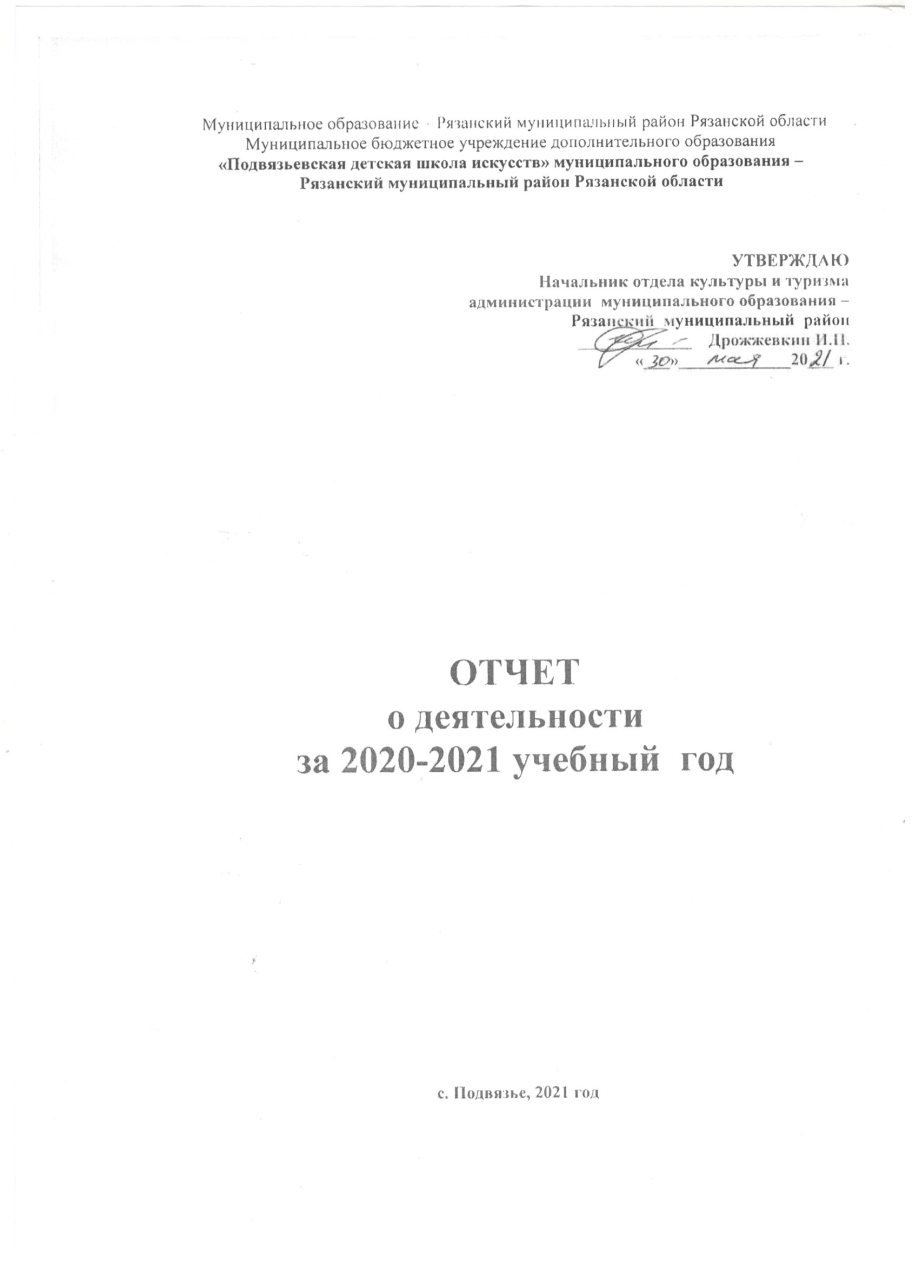 Раздел I Информационная карта школыОбщие сведения о школеФорма обучения:          -	Очная;1.3.	Отделы и отделения (виды обучения) школы: (структурные подразделения)1.4.Правоустанавливающие документы:Администрация школы:1.6.	Кадровый состав преподавателей школы, включая работников администрации школы, имеющих педагогическую нагрузку (отдельно перечислить преподавателей, работающих по совместительству).Кадровый состав преподавателей школы по специальностям (согласно квалификации в дипломе об образовании)Количественный состав преподавателейДополнительные предпрофессиональные программы, реализуемые в школе Контингент учащихся, обучающийся по дополнительным предпрофессиональным программам, на начало учебного года (01.09.2020)Контингент учащихся, обучающийся по дополнительным предпрофессиональным программам, на конец учебного года (31.05.2020)Дополнительные общеразвивающие программы, реализуемые в школе Контингент учащихся на начало учебного года, обучающийся по дополнительным общеразвивающим программамСохранность контингентаСведения о поступлении учащихся в образовательные организации среднего профессионального и высшего образования за последние 3 года:Центр искусств для детей, проявивших творческие способности при ГАПОУ «Рязанский музыкальный колледж им. Г. и А. Пироговых»Учащиеся с ограниченными возможностями здоровьяМероприятия, проводимые для организации приема детей в школу.Набор учащихся на 2021-2022 учебный год (по состоянию на 01.06.2021)Творческие коллективы школы (постоянно действующие)1.21.1. Коллективы школы, носящие звание «Образцовый коллектив Рязанской области»Задачи, над решением которых работал коллектив школы в учебном году и методы их решения.- создать условия для художественного образования, эстетического воспитания, духовно-нравственного развития детей;- выявить одаренных детей в области искусства в раннем детском возрасте и сформировать у них комплекс знаний, умений и навыков, позволяющих в дальнейшем осваивать дополнительные предпрофессиональные образовательные программы в области искусств;– активно осуществлять педагогическую деятельность, направленную на комплексное и всестороннее воспитание людей высокой творческой мотивации и культуры;– создать гибкую структуру образовательного процесса;– соответствовать специфике дополнительного образования, как личностно ориентированного, личностно детерминированного и направленного на развитие;– обеспечить каждому ученику художественно-эстетическое образование как основу для жизненного самоопределения, самоорганизации и самореализации;– развивать любовь к музыке и потребность приобщения к искусству; – воспитывать понимание языка искусства, качества восприятия художественных произведений, умение эстетически их оценивать;– помочь приобрести детям знания, умения и навыки в области музыкального, художественного, хореографического искусств;– воспитывать самостоятельность и ответственность в работе;– основываться на индивидуальном подходе к каждому учащемуся;– участвовать в культурной жизни с. Подвязье;– увеличить контингент школы;– установить корпоративную культуру между преподавателями и родителями, сотрудничать и взаимодействовать на всех этапах образовательной практики;– проводить мониторинг состояния потребностей общества в оказании социальных услуг.		Сведения о материально-технической базе и оснащенности образовательного процесса школы (по состоянию на 30.05.2020)Финансовая деятельность:Ремонтные работы (перечень, общая сумма: бюджетные и внебюджетные средства).1.25.  Приобретение музыкальных инструментов, технических средств и т.п. (перечень, общая сумма: бюджетные и внебюджетные средства) 1.26.  Целевое обучение выпускников школы в средних и высших профессиональных учебных заведениях: - нетРаздел IIУчебно-воспитательная работа2.1. Учебные планы дополнительных программ (предпрофессиональных, общеразвивающих) – приложить к отчету.  2.2. Формы контроля успеваемости учащихся.-  академические концерты;- переводные, выпускные экзамены;- прослушивание выпускников;-  контрольные уроки;-  просмотры;-  отчетные концерты.              -  открытые уроки	              -  зачеты.2.3. Творческие достижения обучающихся (участие в конкурсах, фестивалях, выставках и т.п.):Международных:Всероссийских:Межрегиональных:Областных: Зональных: Городских: 2.4. Творческие достижения постоянно действующих коллективов (согласно пункту 1.21 отчета) (участие в конкурсах, фестивалях, выставках и т.п.):Международных:Всероссийских: Межрегиональных:Областных:Зональных: Городских:2.5. Стипендиаты Министерства культуры Российской Федерации, Губернатора Рязанской области, участники благотворительных фондов, обладатели поощрительных стипендий и т.д.Раздел IIIМетодическая работаСведения об участии преподавателей в конкурсных, выставочных и иных творческих мероприятиях международного, всероссийского, межрегионального, областного, зонального, городского уровня, включая публикации преподавателей. Методические совещания структурных подразделений (отделения, отделы).3.3. Приобретение методической литературы за отчетный период (указать количество приобретенных экземпляров книг и пособий) – нет3.4. Консультации, проводимые преподавателями ССУЗов и ВУЗов для преподавателей и обучающихся школы (кроме обучающихся Центра искусств при ГАПОУ «РМК им. Г. и А. Пироговых»).3.5. Выступления на совещаниях методических объединений по специальностям (в школе)3.6. Методическое обеспечение образовательного процесса 3.7. Количество методических работ, методик, программ, разработанных учреждением в 2020-2021 учебном году (тема, автор, год издания)3.8. Количество методических работ, методик, программ, изданных учреждением в 2019-2020 учебном году, в том числе в рамках муниципального задания (тема, автор, год издания) (приложить по одному экземпляру каждого издания)3.9. Участие преподавателей в зональных методических мероприятиях, проводимых Региональным методическим центром по образованию в области искусств3.10. Участие в областных методических мероприятиях, проводимых Региональным методическим центром по образованию в области искусств3.11. Участие во Всероссийских и межрегиональных методических мероприятиях (перечень мероприятий и количество участников)Раздел IVПовышение квалификации работников4.1. Сведения о повышении квалификационных категорий преподавателей за прошедший учебный год.4.2. Обучение на курсах повышения квалификации (не менее 72 часов). Участие преподавателей в мастер-классах (до 8 часов).4.4. Потребность в педагогических кадрахРаздел VДеятельность советов школы5.1. Совет Школы5.2. Педагогический совет5.3. Методический совет5.4. Художественный совет5.5. Попечительский совет5.6. Иное (указать)Раздел VIКультурно-просветительская, выставочная деятельность и внешкольная работа6.1. Формы внешкольной работы: конкурсы, фестивали,  выставки, смотры, концерты, праздники, тематические и концертно-просветительские программы,  литературно - музыкальные композиции,  конкурсно-игровые программы. 6.2. Количество творческих и просветительских мероприятий (фестивалей, конкурсов, концертов, выставок, постановок, публичных лекций, творческих встреч), проводимых школой на базе других учреждений, в том числе общеобразовательных школ и учреждений социальной направленности6.3.Участие преподавателей и учащихся в культурно-просветительской и выставочной деятельности в течение учебного годаа) школьные, городские, районные мероприятия: б) областные мероприятия:в) Всероссийские мероприятия:Раздел VIIПрофориентационная работа и работа с родителями7.1. Родительское собрание7.2 Профориентационная работаФормы работы с родителямиРаздел VIIIОрганизационная деятельность администрации школы.8.1. Разработка локальных актов.8.2. Подготовка заявок в федеральные, областные, городские целевые программы развития культуры. Участие в экспериментальных проектах.8.3. Обновление содержания обучения, открытие новых отделений (специальностей). 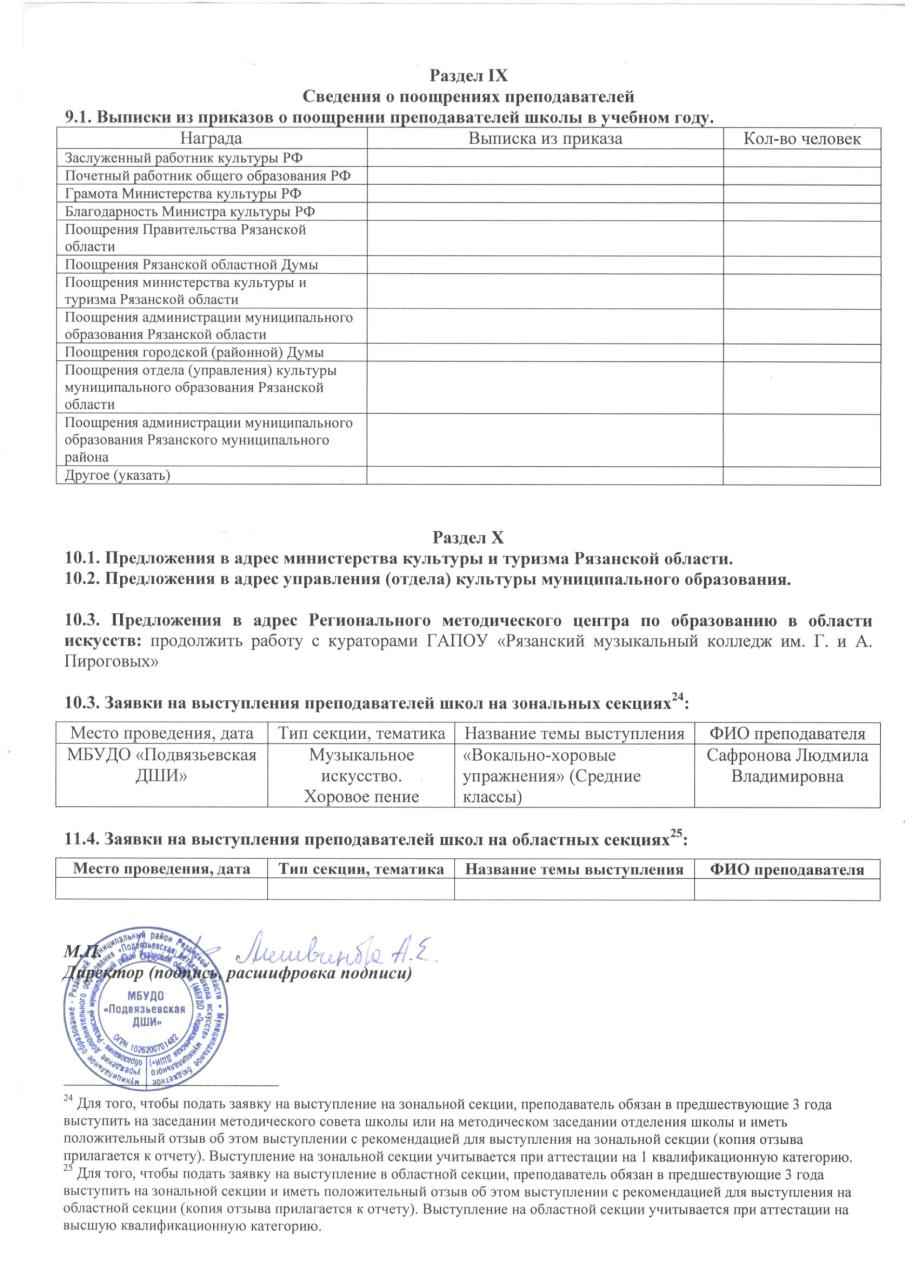 статус школыОбразовательное бюджетное  учреждение дополнительного образования год основания1990г.       юридический адрес  390502 Рязанская область, Рязанский район,   с. Подвязье, ул. Центральная,  д. 14фактический адрес390502 Рязанская область, Рязанский район,    с. Подвязье, ул. Центральная,  д. 14телефон  20 – 15 – 22факсe-mailpodvyaziedshi@mail.ruсайтdshi-podvyazie.ruучредительмуниципальное образование – Рязанский муниципальный район Рязанской области№Структурное подразделениеСпециальностьРуководительДополнительные общеразвивающие  программы в области искусствДополнительные общеразвивающие  программы в области искусствДополнительные общеразвивающие  программы в области искусствДополнительные общеразвивающие  программы в области искусств1 Эстетическое отделение      «ПЧЁЛКИ»Изобразительное творчествоТимонина А.А.2 Раннее эстетическое  образованиеэстетическое  образованиеПронина О.Л.                         Тимонина А.А., Сафронова Л.В.  Дополнительные общеобразовательные предпрофессиональные программы в области искусствДополнительные общеобразовательные предпрофессиональные программы в области искусствДополнительные общеобразовательные предпрофессиональные программы в области искусствДополнительные общеобразовательные предпрофессиональные программы в области искусств1Музыкальное отделениеФортепианоБелова Е.А.,  Сычёва  Н.А.             Тареева Л.С. 2Музыкальное отделениеНародные инструменты Баян,гитараБалыкина О.А.Волков А.И.            3Музыкальное отделениеМузыкальный фольклорСмоленов П.А.                4Музыкальное отделениеХоровое пениеСафронова Л.В.5Хореографическое отделениеХореографическое творчествоПронина О.Л,                       Петренкова М.И.                  6Художественное отделение  ЖивописьЛысенко Н.И.Литвинова А.Е.Тимонина А.А.№Название документаДата регистрацииДата окончания действияПримечание (указать причину отсутствия документа и т.п.)Лицензия на реализацию предпрофессиональных программ23.09.2013г             № 15-15902бессрочноЛицензия на реализацию программ дополнительного образования детей и взрослых28.09.2015г             № 15-2503бессрочноУстав08.09.2015№Ф.И.О.(полностью)ДолжностьДата рождения(полностью)Образование, специальностьОбразование в сфере менеджмента и управленияСтажработыЗвание,Квалифика ционная категория1Литвинова Анна Евгеньевнадиректор05.02.1988высшее,  Декоративно-прикладное искусство.«Управление образовательной организацией дополнительного образования» 2020 г.        12 летПервая 2Богатина Наталья ИвановнаЗаместитель директора по учебно-воспитательной  работе30.01.1958высшее,   Культурно-просветительная работа«Современные технологии управления образовательной организацией дополнительного образования» 04.06.202042 лет-№п/пФИОполностьюФИОполностьюФИОполностьюГод рожденияОбразованиеОбразованиеОбразованиеОбразованиеОбразованиеОбразованиеПреподаваемые дисциплиныПреподаваемые дисциплиныСтаж педагогической работы (общий)Квалификацион ная катего рияКвалификацион ная катего рияЗвание№п/пФИОполностьюФИОполностьюФИОполностьюГод рожденияСреднеепрофессиональноеСреднеепрофессиональноеСреднеепрофессиональноевысшеевысшеевысшееПреподаваемые дисциплиныПреподаваемые дисциплиныСтаж педагогической работы (общий)Квалификацион ная катего рияКвалификацион ная катего рияЗвание№п/пФИОполностьюФИОполностьюФИОполностьюГод рожденияСпециаль ностьквалификацияквалификацияСпециальность, направление  подготовкиСпециальность, направление  подготовкиСпециализация квалификацияПреподаваемые дисциплиныПреподаваемые дисциплиныСтаж педагогической работы (общий)Квалификацион ная катего рияКвалификацион ная катего рияЗваниеОсновные работникиОсновные работникиОсновные работникиОсновные работникиОсновные работникиОсновные работникиОсновные работникиОсновные работникиОсновные работникиОсновные работникиОсновные работникиОсновные работникиОсновные работникиОсновные работникиОсновные работникиОсновные работникиОсновные работники1Белова Екатерина АлександровнаБелова Екатерина АлександровнаБелова Екатерина Александровна14.07 1951Теория музыкиПреподаватель ДМШ по музыккальным теоретическим предметам и общемуфортепианоПреподаватель ДМШ по музыккальным теоретическим предметам и общемуфортепианоРусский язык и литерату раРусский язык и литерату ра Учитель русского языка и литерату рыСольфеджио, музыкальная лит-раФортепиано.Сольфеджио, музыкальная лит-раФортепиано.49 лет(49 лет)перваяПочетный работник общего образованияПочетный работник общего образования2Волков Александр ИвановичВолков Александр ИвановичВолков Александр Иванович27.07.1961Музыкальное исполнительство (Гитара)Музыкальное исполнительство (Гитара)Концертный исполнитель.Артист ансамбля. Преподаватель ГитараГитара27лет (38 лет)Высшая3Лысенко Наталья ИвановнаЛысенко Наталья ИвановнаЛысенко Наталья Ивановна14.12 1967Преподаватель черчения и изобразительного искусстваУчитель изобрази тельного искусства и черчения, воспита-     тельУчитель изобрази тельного искусства и черчения, воспита-     тель--- Художественные дисциплины Художественные дисциплины 22 лет  (30 лет)высшаяПочетный работник общего образованияПочетный работник общего образованияЛитвинова Анна ЕвгеньевнаЛитвинова Анна ЕвгеньевнаЛитвинова Анна Евгеньевна05.021988Декоративно-приклад-ное искусствоДекоративно-приклад-ное искусствоХудожник декоративно-приклад-ного искусствахудожест-венные дисцип- линыхудожест-венные дисцип- лины5 лет(12 лет)первая4ПронинаОльгаЛеонидов-наПронинаОльгаЛеонидов-наПронинаОльгаЛеонидов-на01.101972КПР.Самодеятельное творчест воОрганиза тор КПР. Руководитель самодеятельного хореографического коллектива.Организа тор КПР. Руководитель самодеятельного хореографического коллектива.Народное художест венное творчест воНародное художест венное творчест воХореография Художественный руководитель хореографического коллекти ва. Препо-давательХореографические  дисциплиныХореографические  дисциплины21 лет    (28 лет)первая5Петренкова Мария  Михайлов-наПетренкова Мария  Михайлов-наПетренкова Мария  Михайлов-на13.031999Хореографическое творчествоРуководитель любительского творческого коллектива. ПреподавательРуководитель любительского творческого коллектива. ПреподавательХореографические  дисциплиныХореографические  дисциплины1 год(1 год)нет6СафроноваЛюдмилаВладими-ровнаСафроноваЛюдмилаВладими-ровнаСафроноваЛюдмилаВладими-ровна02.031980Хоровое дирижи рованиеРуководитель творческого коллектива, учитель музыки в общеобра зователь ной школе преподаватель сольфеджио  и общего фортепианоРуководитель творческого коллектива, учитель музыки в общеобра зователь ной школе преподаватель сольфеджио  и общего фортепианоМузыкальное искусствоМузыкальное искусствоХормейстер, артист хора (ан-самбля) преподаватель академического хора.хор, вокал.(внутреннее совмещение) хор, вокал.(внутреннее совмещение)  21 лет(21 лет)первая7Смоленов Павел АлексеевичСмоленов Павел АлексеевичСмоленов Павел Алексеевич14.03.1968КПРКлубный работник, руководитель самодеятельного хорового  коллективаКлубный работник, руководитель самодеятельного хорового  коллективаРежиссура театрализованных представлений и праздниковРежиссура театрализованных представлений и праздниковРежиссёр театрализованных представлений и праздниковПреподавательМузыкальный ФольклорМузыкальный Фольклор7лет(32 лет)первая8Сычёва Наталья АндреевнаСычёва Наталья АндреевнаСычёва Наталья Андреевна24.01.2000Инструментальное исполнительство Фортепиано.Артист. Преподаватель. Концертмейстер.Артист. Преподаватель. Концертмейстер.фортепианофортепиано1 год(1 год)нет9Тимонина Анастасия Андреевна Тимонина Анастасия Андреевна Тимонина Анастасия Андреевна 27.071995Декоративно-прикладное искусство и народные промыслы.Декоративно-прикладное искусство и народные промыслы.БакалаврХудожественные дисциплиныХудожественные дисциплиныДо годанет10Тареева Людмила СергеевнаТареева Людмила СергеевнаТареева Людмила Сергеевна03.121958ФортепианоПреподаватель музыкальной школы и концерт-мейстерПреподаватель музыкальной школы и концерт-мейстер---Фортепи-      аноФортепи-      ано38 лет(41 лет)перваяСовместителиСовместителиСовместителиСовместителиСовместителиСовместителиСовместителиСовместителиСовместителиСовместителиСовместителиСовместителиСовместителиСовместителиСовместителиСовместителиСовместители1111БалыкинаОксанаАлександровна19.12197319.121973Народные инстру- ментыНародные инстру- ментыПреподаватель по классу баянаДирижированиеДирижер оркестра (ансамбля) народных инструментов Преподаватель специаль ных дис-циплин.Дирижер оркестра (ансамбля) народных инструментов Преподаватель специаль ных дис-циплин.Дирижер оркестра (ансамбля) народных инструментов Преподаватель специаль ных дис-циплин.баян, 27лет(27 лет)Высшая Высшая №Название специальностиКоличество преподавателейОсновные работникиКоличество преподавателейСовместителиПреподаватели, работающие по одной специальностиПреподаватели, работающие по одной специальностиПреподаватели, работающие по одной специальностиФортепиано2Баян1АккордеонДомраБалалайкаГусли звончатыеГитара1ФлейтаКларнет, саксофонГобой, фаготМедные духовые инструментыУдарные инструментыТеория музыки1СкрипкаАльтВиолончельКонтрабасХоровое дирижированиеХоровое1Преподаватель ИЗО2Преподаватель ДПИПреподаватель хореографии2Концертмейстер (фортепиано)Концертмейстер (народные инструменты)Музыкальный фольклор1Итого (по одной специальности):101Преподаватели, работающие по нескольким специальностям (согласно квалификации в дипломах, либо производственной необходимости школы) (совмещение специальностей расписать подробно)Преподаватели, работающие по нескольким специальностям (согласно квалификации в дипломах, либо производственной необходимости школы) (совмещение специальностей расписать подробно)Преподаватели, работающие по нескольким специальностям (согласно квалификации в дипломах, либо производственной необходимости школы) (совмещение специальностей расписать подробно)Преподаватели, работающие по нескольким специальностям (согласно квалификации в дипломах, либо производственной необходимости школы) (совмещение специальностей расписать подробно)№Специальности по диплому (дипломам) или по производственной необходимости (указать)Количество преподавателейОсновные работникиКоличество преподавателейСовместителиТеория музыки (фортепиано)1Итого (совмещающих специальности):1Всего (всех педагогических работников, без задвоенных):101СведенияОсновныеСовместителиВсего:из них:Высшее образование (профильное)51Высшее образование1-Среднее профессиональное4-Общее (студенты образовательных организаций ВО и СПО)1-Высшая категория21Первая категория5-Без категория3-Преподаватели в возрасте до 30 лет3-Заслуженные работники культуры Российской Федерации--Почетные работники общего образования Российской Федерации2 -Имеют Почетные грамотыГубернатора Рязанской области1-Имеют Почетные грамотыМинистерства культуры России--Имеют БлагодарностиМинистерства культуры России1-Имеют Благодарности  главы администрации  муниципального образования – Рязанский муниципальный район Рязанской области2-Имеют медаль «За вклад в развитие образования»1-Имеют Благодарственные письма за участие в конкурсах всех уровней.101Общее количество педагогических работников101№Предпрофессиональные программы1В  области Музыкального искусства  «Фортепиано»,  срок реализации  8 (9) лет2В  области Музыкального искусства  «Народные инструменты. Гитара. Баян»,  срок реализации  5 (6) лет,  8 (9) лет3В  области Музыкального искусства  «Музыкальный фольклор»,  срок реализации  8 (9) лет4В  области Музыкального искусства  «Хоровое пение»,  срок реализации  8 (9) лет5В области  Хореографического искусства «Хореографическое творчество», срок реализации                8 (9) лет)6В области  Изобразительного искусства  «Живопись», срок реализации  5 (6) лет,  8 (9) летПрограммы, инструменты123456789Общее 
кол-воуч-сяФортепиано113321213Народные инструменты:881118Баян11АккордеонДомраБалалайкаГитара88117Гусли звончатыеДуховые и ударные инструменты:ФлейтаГобойКларнетФаготСаксофонТрубаВалторнаТромбонТубаУдарные инструментыСтрунные инструменты:СкрипкаВиолончельАльтКонтрабасИнструменты эстрадного оркестраЖивопись1183847445Декоративно-прикладное творчествоДизайнАкварельная живописьХоровое пение44В том числе, учащиеся,  занимающиеся сольным академическим пениемХореографическое творчество1187661342Искусство театраМузыкальный фольклор32117В том числе, учащиеся занимающиеся сольным народным пениемПрочиеВсего учащихся:38251113141576129Программы, инструменты123456789Общее 
кол-воуч-сяФортепиано113321213Народные инструменты:881118Баян11АккордеонДомраБалалайкаГитара88117Гусли звончатыеДуховые и ударные инструменты:ФлейтаГобойКларнетФаготСаксофонТрубаВалторнаТромбонТубаУдарные инструментыСтрунные инструменты:СкрипкаВиолончельАльтКонтрабасИнструменты эстрадного оркестраЖивопись1183847445Декоративно-прикладное творчествоДизайнАкварельная живописьХоровое пение44В том числе, учащиеся занимающиеся сольным академическим пениемХореографическое творчество1187661342Искусство театраМузыкальный фольклор32117В том числе, учащиеся занимающиеся сольным народным пениемПрочиеВсего учащихся:38251113141576129№Общеразвивающие программы1.Программа по изобразительному творчеству «Пчёлки», срок реализации  - 1 год2.Ранее эстетическое образование,  срок реализации  1 (год)Программа (инструменты)123456789Общее кол-воуч-сяПчёлки1010Ранее эстетическое образование1515Всего учащихся:2525№СпециальностьКоличество принятых на обучениеКоличество принятых на обучениеКоличество принятых на обучениеКоличество принятых на обучениеКоличество выпускников 
2021 годаКоличество выпускников 
2021 годаКоличество выпускников 
2021 годаКоличество выпускников 
2021 года№Специальность2016-20172015-20162013-20142012-2013Количество выпускников 
2021 годаКоличество выпускников 
2021 годаКоличество выпускников 
2021 годаКоличество выпускников 
2021 года№Специальность5-летние обучение6 год8-летнее обучение9 год5-летние обучение6 год8-летнее обучение9 год1«Живопись»62«Хореографическое творчество»»633«Музыкальный фольклор»414«Фортепиано»425«Народные инструменты»0Структурное подразделение (отделение, отдел)Количество выпускниковКоличество выпускниковКоличество выпускниковКоличество выпускников, получивших свидетельство с отличиемКоличество выпускников, получивших свидетельство с отличиемКоличество выпускников, получивших свидетельство с отличиемКоличество поступивших в образовательные организации высшего и среднего профессионального образования сферы культуры и искусстваиз числа выпускников 2018 – 2020Количество поступивших в образовательные организации высшего и среднего профессионального образования сферы культуры и искусстваиз числа выпускников 2018 – 2020Структурное подразделение (отделение, отдел)ССУЗВУЗСтруктурное подразделение (отделение, отдел)2018 – 20192019 – 20202020 – 20212018 – 20192019 – 20202020 – 2021Музыкальное4103221--Хореографическое--3-1--Художественное-3--1-1-Итого:41362321-№ФИ учащегосяФИО преподавателяФИО куратораКлассСпециальностьДостижения
в 2020-2021 учебном году1Белая ПолинаБелова Екатерина АлександровнаЛанда Марина Давыдовна 8Фортепиано- Лауреат III степени            Международный телевизионный фестиваль-конкурс «Национальное достояние- 2021»                                             1-10 мая 2021  2020г.  г.Москва 2Белый АндрейСычёва Наталья АндреевнаЛанда Марина Давыдовна6Фортепиано- Дипломант  III степени            Международный телевизионный фестиваль-конкурс «Национальное достояние- 2021»                                             1-10 мая 2021  2020г.  г.Москва - Лауреат III   V зональный открытый  конкурс ансамблевого музицирования  «Вместе весело играть»   28.апреля 20212, с. Поляны                                  (ансамбль)Итого:2213№ФИ учащегосяФИО преподавателяХарактер ОВЗ (слух, зрение, ДЦП, иное)Класс учащегосяСпециальность------Итого:------№Название мероприятияСроки проведенияРезультат1«День открытых дверей» -  мероприятие по набору учащихся в ДШИ  (по отделениям, дистанционно)14.04.20212«Музыкальная шкатулка» -  концертно-просветительская  программа для учащихся начальных классов и воспитанников детского сада  «Малыш» (дистанционно)21.05.20213Приёмные экзамены25-31 мая  2021г.39 заявленийИтого:3Наименование программыКоличество учащихся, принятых в 1 классКоличество учащихся, принятых в 1 классКоличество учащихся, принятых в 1 классВсегоИз нихИз нихВсегоПредпрофессиональные программыОбщеразвивающие программыМузыкальное искусство «Фортепиано»11 «Народные инструменты» Баян, Гитара66 «Музыкальный фольклор»22«Хоровое пение»22Хореографическое искусство «Хореографическое творчество»66Изобразительное искусство«Живопись»66Раннее  эстетическое образование1010Программа  изобразительного творчества «ПЧЁЛКИ» 88Итого:392118№Название коллективаОтделение (отдел), указать все отделения, откуда участники коллективаКоличество участниковРуководительХор младших классовХор старших классовВокальный ансамбльВокально-хоровой ансамбль «Мелодия»(музыкальное)12 Сафронова Людмила ВладимировнаВокальный ансамбль «Детство»(музыкальное)12Сафронова Людмила ВладимировнаСводный хорМузыкальное отделение30Сафронова Людмила ВладимировнаХор мальчиковАнсамбль скрипачейАнсамбль виолончелистовКамерный оркестрОркестр русских народных инструментовОркестр баянов, аккордеоновАнсамбль домристовАнсамбль балалаечниковХореографический коллективХореографический ансамбль «Капель»34 Пронина Ольга ЛеонидовнаХореографический коллектив: старшая группаНародный хорФольклорный ансамбльФольклорный ансамбль «Иволга»5Смоленов Павел АлексеевичАнсамбль русской песниПрочиеИтого коллективов в школе:Итого коллективов в школе:Итого коллективов в школе:Итого коллективов в школе:Итого коллективов в школе:55555Дата создания коллективаРуководитель коллективаКонцертмейстер коллективаКоличественный составКоличественный составУчастие в конкурсах в учебном году (дата, название, результат)Участие в концертах в учебном году (дата, место проведения)Репертуарный список за учебный год (с указанием хронометража)Дата создания коллективаРуководитель коллективаКонцертмейстер коллективаУчащиеся (ФИ)Иллюстраторы ФИОУчастие в конкурсах в учебном году (дата, название, результат)Участие в концертах в учебном году (дата, место проведения)Репертуарный список за учебный год (с указанием хронометража)№Тип строения (типовой проект, приспособленное, иное) фактический адрес строений, занятых под образовательный процессОбщая площадь, занимаемая образовательным учреждением в  соответствующем строении Форма владения помещениями строения(на правах собственника, аренды) и реквизиты  право-мочных документов  Наи-мено-вание орга-низации  арен-дода-теляВиды и количество помещенийПеречень ТСО, компьютерной техники, их количествоНаименование оборудования, транспортных средств,их количествоИнформация о кадастровом номере земельного участка, владельце земельного участка приспособ -ленное 390502Рязанская обл., Рязанский район, с.Подвязье, ул.Центральная, д. 14405,0 кв. м.Безвозмезд ное пользо-ваниеДоговор №1 01.08.2013г.МБОУ Подвязьевская СШМО-Рязанс кий муниципальный район Рязанс кой областиУч. классов -5,               кабинет  директора -1 учительская 1 костюмерная1, актовый зал - 1компьютер -2,ноутбук-1,принтер -3,  МФУ -1,модем-1,музыкальный центр-3, DVD-плеер-1видеокамера -1,   телефон -2,                         микшерный пульт-1                     инструментальный микрофон  - 3, активная акустическая система – 3 шт.телевизор-2,мультимедийный проектор -1, источник беспере-бойного питания-1мольберт--6 нет62-62-12/028/2011-265Муниципальное бюджетное учреждение  Подвязьевская средняя (полная)  школа  муниципального образования – Рязанский муниципальный район Рязанской областиБюджетБюджетБюджетВнебюджетные средстваСпонсорская помощьфедеральный областноймуниципальный6 433 00053 000Перечень работ, срокиФедеральный бюджетОбластной бюджетМуниципальный бюджетВнебюджетные средстваОбщая суммаНаименование оборудованияФедеральный бюджетОбластной бюджетМуниципальный бюджетВнебюджетные средстваОбщая суммаИнфракрасные бесконтактные термометры, рециркуляторы95 32395 323Маски, перчатки, дезсредства19 67219 672модем3 3003 300водонагреватель8 6908 690Раковина Тюльпан9 1859 185Гитара10 39010 390ИТОГО:114 99531 565146 560№ФИО ученикаФИО ученикаОтделение, специальность, классПреподаватель, концертмейстерПреподаватель, концертмейстерПреподаватель, концертмейстерПреподаватель, концертмейстерНазвание мероприятия, сроки и место проведенияНазвание мероприятия, сроки и место проведенияРезультатКонкурсы, учредителем которых является Министерство культуры РФ, департаменты культуры субъектов РФ, образовательные учреждения культуры и искусстваКонкурсы, учредителем которых является Министерство культуры РФ, департаменты культуры субъектов РФ, образовательные учреждения культуры и искусстваКонкурсы, учредителем которых является Министерство культуры РФ, департаменты культуры субъектов РФ, образовательные учреждения культуры и искусстваКонкурсы, учредителем которых является Министерство культуры РФ, департаменты культуры субъектов РФ, образовательные учреждения культуры и искусстваКонкурсы, учредителем которых является Министерство культуры РФ, департаменты культуры субъектов РФ, образовательные учреждения культуры и искусстваКонкурсы, учредителем которых является Министерство культуры РФ, департаменты культуры субъектов РФ, образовательные учреждения культуры и искусстваКонкурсы, учредителем которых является Министерство культуры РФ, департаменты культуры субъектов РФ, образовательные учреждения культуры и искусстваКонкурсы, учредителем которых является Министерство культуры РФ, департаменты культуры субъектов РФ, образовательные учреждения культуры и искусстваКонкурсы, учредителем которых является Министерство культуры РФ, департаменты культуры субъектов РФ, образовательные учреждения культуры и искусстваКонкурсы, учредителем которых является Министерство культуры РФ, департаменты культуры субъектов РФ, образовательные учреждения культуры и искусстваКонкурсы, учредителем которых является Министерство культуры РФ, департаменты культуры субъектов РФ, образовательные учреждения культуры и искусстваМузыкальное отделениеМузыкальное отделениеМузыкальное отделениеМузыкальное отделениеМузыкальное отделениеМузыкальное отделениеМузыкальное отделениеМузыкальное отделениеМузыкальное отделениеМузыкальное отделениеМузыкальное отделение1Белов Николай  АлександровичБелов Николай  Александрович «Народные инструменты»                          (баян)                                               5 классБалыкина Оксана АлександровнаБалыкина Оксана АлександровнаБалыкина Оксана АлександровнаМеждународный фестиваль творчества и искусств «Время зажигать звезды-2020»7-12 декабря  2020, г.РязаньМеждународный фестиваль творчества и искусств «Время зажигать звезды-2020»7-12 декабря  2020, г.РязаньМеждународный фестиваль творчества и искусств «Время зажигать звезды-2020»7-12 декабря  2020, г.РязаньДипломант                   I степени2Богачёва Полина АлексеевнаБогачёва Полина АлексеевнаВокал2 классСафронова Людмила ВладимировнаСафронова Людмила ВладимировнаСафронова Людмила ВладимировнаМеждународный телевизионный IT-ONLINE конкурс «Созвездие талантов -2020» 25-27 декабря  2020г. г. МоскваМеждународный телевизионный IT-ONLINE конкурс «Созвездие талантов -2020» 25-27 декабря  2020г. г. МоскваМеждународный телевизионный IT-ONLINE конкурс «Созвездие талантов -2020» 25-27 декабря  2020г. г. МоскваДипломант                 II степени3Дерксен Полина Евгеньевна Дерксен Полина Евгеньевна «Фортепиано»4 класс                                                            Сычёва Наталья АндреевнаСычёва Наталья АндреевнаСычёва Наталья АндреевнаМеждународный телевизионный IT-ONLINE конкурс «Созвездие талантов -2020» 25-27 декабря  2020г. г. МоскваМеждународный телевизионный IT-ONLINE конкурс «Созвездие талантов -2020» 25-27 декабря  2020г. г. МоскваМеждународный телевизионный IT-ONLINE конкурс «Созвездие талантов -2020» 25-27 декабря  2020г. г. МоскваДипломант                    III степениБелов Николай  АлександровичБелов Николай  Александрович «Народные инструменты»                          (баян)                                               5 классБалыкина Оксана АлександровнаБалыкина Оксана АлександровнаБалыкина Оксана АлександровнаМеждународный телевизионный IT-ONLINE конкурс «Созвездие талантов -2020» 25-27 декабря  2020г. г. МоскваМеждународный телевизионный IT-ONLINE конкурс «Созвездие талантов -2020» 25-27 декабря  2020г. г. МоскваМеждународный телевизионный IT-ONLINE конкурс «Созвездие талантов -2020» 25-27 декабря  2020г. г. МоскваДипломант                 I степениБелов Николай  АлександровичБелов Николай  Александрович «Народные инструменты»                          (баян)                                               5 классБалыкина Оксана АлександровнаБалыкина Оксана АлександровнаБалыкина Оксана АлександровнаXIV Международный онлайн конкурс-фестиваль народной музыки и танца «Самородки – 2020»,   2020 г. Севастополь XIV Международный онлайн конкурс-фестиваль народной музыки и танца «Самородки – 2020»,   2020 г. Севастополь XIV Международный онлайн конкурс-фестиваль народной музыки и танца «Самородки – 2020»,   2020 г. Севастополь Лауреат                      III степениБелов Николай  АлександровичБелов Николай  Александрович «Народные инструменты»                          (баян)                                               5 классБалыкина Оксана АлександровнаБалыкина Оксана АлександровнаБалыкина Оксана АлександровнаVII Международный «IT-TV» конкурс «Талант - 2021»                                             26 – 28  февраля 2021г.  г.МоскваVII Международный «IT-TV» конкурс «Талант - 2021»                                             26 – 28  февраля 2021г.  г.МоскваVII Международный «IT-TV» конкурс «Талант - 2021»                                             26 – 28  февраля 2021г.  г.МоскваДипломант                   I степениБелов Николай  АлександровичБелов Николай  Александрович «Народные инструменты»                          (баян)   5 кл.Балыкина Оксана АлександровнаБалыкина Оксана АлександровнаБалыкина Оксана АлександровнаМеждународный фестиваль-конкурс  «Палитра звёзд» , Беларусь,  08.04.2021Международный фестиваль-конкурс  «Палитра звёзд» , Беларусь,  08.04.2021Международный фестиваль-конкурс  «Палитра звёзд» , Беларусь,  08.04.2021Дипломант                   III степениБогачёва Полина  АлексеевнаБогачёва Полина  АлексеевнаВокал2 классСафронова Людмила ВладимировнаСафронова Людмила ВладимировнаСафронова Людмила ВладимировнаМеждународный телевизионный фестиваль-конкурс «Национальное достояние-2021»,                                   1-10 мая , г. МоскваМеждународный телевизионный фестиваль-конкурс «Национальное достояние-2021»,                                   1-10 мая , г. МоскваМеждународный телевизионный фестиваль-конкурс «Национальное достояние-2021»,                                   1-10 мая , г. МоскваДипломант                   II степени4Ермилова Анна  ВалерьевнаЕрмилова Анна  ВалерьевнаВокал 5 классСафронова Людмила ВладимировнаСафронова Людмила ВладимировнаСафронова Людмила ВладимировнаМеждународный телевизионный фестиваль-конкурс «Национальное достояние-2021»,                                   1-10 мая , г. МоскваМеждународный телевизионный фестиваль-конкурс «Национальное достояние-2021»,                                   1-10 мая , г. МоскваМеждународный телевизионный фестиваль-конкурс «Национальное достояние-2021»,                                   1-10 мая , г. МоскваДипломант                   II степени5Белая Полина ДенисовнаБелая Полина ДенисовнаФортепиано8 классБелова Екатерина АлександровнаБелова Екатерина АлександровнаБелова Екатерина АлександровнаМеждународный телевизионный фестиваль-конкурс «Национальное достояние-2021»,                                   1-10 мая , г. МоскваМеждународный телевизионный фестиваль-конкурс «Национальное достояние-2021»,                                   1-10 мая , г. МоскваМеждународный телевизионный фестиваль-конкурс «Национальное достояние-2021»,                                   1-10 мая , г. МоскваЛауреат                         III степениБелов Николай  АлександровичБелов Николай  Александрович «Народные инструменты»                          (баян)  5 кл.Балыкина Оксана АлександровнаБалыкина Оксана АлександровнаБалыкина Оксана АлександровнаМеждународный телевизионный фестиваль-конкурс «Национальное достояние-2021»,                                   1-10 мая , г. МоскваМеждународный телевизионный фестиваль-конкурс «Национальное достояние-2021»,                                   1-10 мая , г. МоскваМеждународный телевизионный фестиваль-конкурс «Национальное достояние-2021»,                                   1-10 мая , г. МоскваДипломант                  I степени6Белый Андрей ДмитриевичБелый Андрей ДмитриевичДоп. инструмент Гитара6 классВолков Александр ИвановичВолков Александр ИвановичВолков Александр ИвановичМеждународный телевизионный фестиваль-конкурс «Национальное достояние-2021»,                                   1-10 мая , г. МоскваМеждународный телевизионный фестиваль-конкурс «Национальное достояние-2021»,                                   1-10 мая , г. МоскваМеждународный телевизионный фестиваль-конкурс «Национальное достояние-2021»,                                   1-10 мая , г. МоскваДипломант                    III степени7Хрипачёв  Илья АлександровичХрипачёв  Илья Александрович«Народные инструменты»                          (гитара) 2 кл.Волков Александр ИвановичВолков Александр ИвановичВолков Александр ИвановичМеждународный телевизионный фестиваль-конкурс «Национальное достояние-2021»,                                   1-10 мая , г. МоскваМеждународный телевизионный фестиваль-конкурс «Национальное достояние-2021»,                                   1-10 мая , г. МоскваМеждународный телевизионный фестиваль-конкурс «Национальное достояние-2021»,                                   1-10 мая , г. МоскваЛауреат II степени8Лямин Иван Максимович Лямин Иван Максимович «Народные инструменты»                          (гитара) 1 кл.Волков Александр ИвановичВолков Александр ИвановичВолков Александр ИвановичМеждународный телевизионный фестиваль-конкурс «Национальное достояние-2021»,                                   1-10 мая , г. МоскваМеждународный телевизионный фестиваль-конкурс «Национальное достояние-2021»,                                   1-10 мая , г. МоскваМеждународный телевизионный фестиваль-конкурс «Национальное достояние-2021»,                                   1-10 мая , г. МоскваДипломант                    III степениЛямин Иван Максимович преподаватель Волков А.И.Лямин Иван Максимович преподаватель Волков А.И.«Народные инструменты»                          (гитара, ансамбль) 1 кл.Волков Александр ИвановичВолков Александр ИвановичВолков Александр ИвановичМеждународный телевизионный фестиваль-конкурс «Национальное достояние-2021»,                                   1-10 мая , г. МоскваМеждународный телевизионный фестиваль-конкурс «Национальное достояние-2021»,                                   1-10 мая , г. МоскваМеждународный телевизионный фестиваль-конкурс «Национальное достояние-2021»,                                   1-10 мая , г. МоскваДипломант                    I степениБелов Николай  АлександровичБелов Николай  Александрович «Народные инструменты»                          (баян)  5 кл.Балыкина Оксана АлександровнаБалыкина Оксана АлександровнаБалыкина Оксана АлександровнаIII Международный конкурс-фестиваль «Народные мотивы» Май 2021 г. ЕкатеринбургIII Международный конкурс-фестиваль «Народные мотивы» Май 2021 г. ЕкатеринбургIII Международный конкурс-фестиваль «Народные мотивы» Май 2021 г. ЕкатеринбургЛауреат                         III степениХореографическое отделениеХореографическое отделениеХореографическое отделениеХореографическое отделениеХореографическое отделениеХореографическое отделениеХореографическое отделениеХореографическое отделениеХореографическое отделениеХореографическое отделениеХореографическое отделениеХудожественное отделениеХудожественное отделениеХудожественное отделениеХудожественное отделениеХудожественное отделениеХудожественное отделениеХудожественное отделениеХудожественное отделениеХудожественное отделениеХудожественное отделениеХудожественное отделение99Белова Полина Александровна«Живопись»5 класс«Живопись»5 классЛитвинова Анна ЕвгеньевнаМеждународный телевизионный конкурс «ROSSИЯ.RU-2020»17- 21октября  2020,  г.МоскваМеждународный телевизионный конкурс «ROSSИЯ.RU-2020»17- 21октября  2020,  г.МоскваМеждународный телевизионный конкурс «ROSSИЯ.RU-2020»17- 21октября  2020,  г.МоскваЛауреат                      III степениЛауреат                      III степениБелова Полина Александровна«Живопись»5 класс«Живопись»5 классЛитвинова Анна ЕвгеньевнаМеждународный телевизионный конкурс «ROSSИЯ.RU-2020»17- 21октября  2020,  г.МоскваМеждународный телевизионный конкурс «ROSSИЯ.RU-2020»17- 21октября  2020,  г.МоскваМеждународный телевизионный конкурс «ROSSИЯ.RU-2020»17- 21октября  2020,  г.МоскваДипломант                  I степениДипломант                  I степени1010Щербак АлинаДмитриевна«Живопись»5 класс«Живопись»5 классЛитвинова Анна ЕвгеньевнаМеждународный телевизионный конкурс «ROSSИЯ.RU-2020»17- 21октября  2020,  г.МоскваМеждународный телевизионный конкурс «ROSSИЯ.RU-2020»17- 21октября  2020,  г.МоскваМеждународный телевизионный конкурс «ROSSИЯ.RU-2020»17- 21октября  2020,  г.МоскваДипломант                  I степениДипломант                  I степени1111Мягкова Надежда Александровна«Живопись»9 класс«Живопись»9 классЛысенко Наталья ИвановнаМеждународный телевизионный конкурс «ROSSИЯ.RU-2020»17- 21октября  2020,  г.МоскваМеждународный телевизионный конкурс «ROSSИЯ.RU-2020»17- 21октября  2020,  г.МоскваМеждународный телевизионный конкурс «ROSSИЯ.RU-2020»17- 21октября  2020,  г.МоскваЛауреат                      I степениЛауреат                      I степени1212Серёгина Анастасия Андреевна«Живопись»7 класс«Живопись»7 классЛысенко Наталья ИвановнаМеждународный телевизионный конкурс «ROSSИЯ.RU-2020»17- 21октября  2020,  г.МоскваМеждународный телевизионный конкурс «ROSSИЯ.RU-2020»17- 21октября  2020,  г.МоскваМеждународный телевизионный конкурс «ROSSИЯ.RU-2020»17- 21октября  2020,  г.МоскваЛауреат                      II степениЛауреат                      II степени1313Аверина Александра Алексеевна«Живопись»6 класс«Живопись»6 классТимонина Анастасия АндреевнаМеждународный телевизионный конкурс «ROSSИЯ.RU-2020»17- 21октября  2020,  г.МоскваМеждународный телевизионный конкурс «ROSSИЯ.RU-2020»17- 21октября  2020,  г.МоскваМеждународный телевизионный конкурс «ROSSИЯ.RU-2020»17- 21октября  2020,  г.МоскваДипломант                  I степениДипломант                  I степениБелова Полина Александровна«Живопись»5 класс«Живопись»5 классЛитвинова Анна ЕвгеньеванаМеждународный  конкурс детского и юношеского художественного творчества                          «Мы рисуем город»2020г. г.РязаньМеждународный  конкурс детского и юношеского художественного творчества                          «Мы рисуем город»2020г. г.РязаньМеждународный  конкурс детского и юношеского художественного творчества                          «Мы рисуем город»2020г. г.РязаньДипломант                   I степениДипломант                   I степени1414Лисин Владимир Сергеевич «Живопись»2 класс«Живопись»2 классТимонина Анастасия АндреевнаМеждународный телевизионный IT-ONLINE конкурс «Созвездие талантов -2020» 25-27 декабря  2020г. г. МоскваМеждународный телевизионный IT-ONLINE конкурс «Созвездие талантов -2020» 25-27 декабря  2020г. г. МоскваМеждународный телевизионный IT-ONLINE конкурс «Созвездие талантов -2020» 25-27 декабря  2020г. г. МоскваЛауреат                             III степениЛауреат                             III степени1515Воробьёв Сергей  Владимирович«Живопись»6 класс«Живопись»6 классТимонина Анастасия АндреевнаМеждународный телевизионный IT-ONLINE конкурс «Созвездие талантов -2020» 25-27 декабря  2020г. г. МоскваМеждународный телевизионный IT-ONLINE конкурс «Созвездие талантов -2020» 25-27 декабря  2020г. г. МоскваМеждународный телевизионный IT-ONLINE конкурс «Созвездие талантов -2020» 25-27 декабря  2020г. г. МоскваДипломант                   III степениДипломант                   III степени1616Эшонова Марьям  Аскаралиевна«Живопись»2 класс«Живопись»2 классТимонина Анастасия АндреевнаМеждународный телевизионный IT-ONLINE конкурс «Созвездие талантов -2020» 25-27 декабря  2020г. г. МоскваМеждународный телевизионный IT-ONLINE конкурс «Созвездие талантов -2020» 25-27 декабря  2020г. г. МоскваМеждународный телевизионный IT-ONLINE конкурс «Созвездие талантов -2020» 25-27 декабря  2020г. г. МоскваДипломант                   II степениДипломант                   II степени1717Панкратова Анастасия Марсельевна«Живопись»7 класс«Живопись»7 классЛысенко Наталья ИвановнаМеждународный телевизионный IT-ONLINE конкурс «Созвездие талантов -2020» 25-27 декабря  2020г. г. МоскваМеждународный телевизионный IT-ONLINE конкурс «Созвездие талантов -2020» 25-27 декабря  2020г. г. МоскваМеждународный телевизионный IT-ONLINE конкурс «Созвездие талантов -2020» 25-27 декабря  2020г. г. МоскваДипломант                   I степениДипломант                   I степени1818Мартынов Степан Николаевич «Живопись»7 класс«Живопись»7 классЛысенко Наталья ИвановнаМеждународный телевизионный IT-ONLINE конкурс «Созвездие талантов -2020» 25-27 декабря  2020г. г. МоскваМеждународный телевизионный IT-ONLINE конкурс «Созвездие талантов -2020» 25-27 декабря  2020г. г. МоскваМеждународный телевизионный IT-ONLINE конкурс «Созвездие талантов -2020» 25-27 декабря  2020г. г. МоскваДипломант                   I  степениДипломант                   I  степени1919Стребкова ТатьянаВячеславовна«Живопись»4мкласс«Живопись»4мклассЛысенко Наталья ИвановнаМеждународный телевизионный IT-ONLINE конкурс «Созвездие талантов -2020» 25-27 декабря  2020г. г. МоскваМеждународный телевизионный IT-ONLINE конкурс «Созвездие талантов -2020» 25-27 декабря  2020г. г. МоскваМеждународный телевизионный IT-ONLINE конкурс «Созвездие талантов -2020» 25-27 декабря  2020г. г. МоскваЛауреат                             III степениЛауреат                             III степениБелова Полина Александровна«Живопись»5 класс«Живопись»5 классЛитвинова Анна ЕвгеньевнаVII Международный         «IT-TV» »конкурс                     «Талант - 2021»                                             26 – 28  февраля 2021г.  г.МоскваVII Международный         «IT-TV» »конкурс                     «Талант - 2021»                                             26 – 28  февраля 2021г.  г.МоскваVII Международный         «IT-TV» »конкурс                     «Талант - 2021»                                             26 – 28  февраля 2021г.  г.МоскваЛауреат                      III степениЛауреат                      III степени2020Нибабина Татьяна Сергеевна«Живопись»5 класс«Живопись»5 классЛитвинова Анна ЕвгеньевнаVII Международный         «IT-TV» »конкурс                     «Талант - 2021»                                             26 – 28  февраля 2021г.  г.МоскваVII Международный         «IT-TV» »конкурс                     «Талант - 2021»                                             26 – 28  февраля 2021г.  г.МоскваVII Международный         «IT-TV» »конкурс                     «Талант - 2021»                                             26 – 28  февраля 2021г.  г.МоскваДипломант                  II степениДипломант                  II степениСерёгина Анастасия Андреевна«Живопись»7 класс«Живопись»7 классЛысенко Наталья ИвановнаVII Международный         «IT-TV» »конкурс                     «Талант - 2021»                                             26 – 28  февраля 2021г.  г.МоскваVII Международный         «IT-TV» »конкурс                     «Талант - 2021»                                             26 – 28  февраля 2021г.  г.МоскваVII Международный         «IT-TV» »конкурс                     «Талант - 2021»                                             26 – 28  февраля 2021г.  г.МоскваЛауреат                      III степениЛауреат                      III степени2121Белая Лидия   Дмитриевна«Живопись»4 класс«Живопись»4 классЛысенко Наталья ИвановнаVII Международный         «IT-TV» »конкурс                     «Талант - 2021»                                             26 – 28  февраля 2021г.  г.МоскваVII Международный         «IT-TV» »конкурс                     «Талант - 2021»                                             26 – 28  февраля 2021г.  г.МоскваVII Международный         «IT-TV» »конкурс                     «Талант - 2021»                                             26 – 28  февраля 2021г.  г.МоскваДипломант                  II степениДипломант                  II степени2222Трошкина Диана Александровна«Живопись»3 класс«Живопись»3 классЛысенко Наталья ИвановнаVII Международный         «IT-TV» »конкурс                     «Талант - 2021»                                             26 – 28  февраля 2021г.  г.МоскваVII Международный         «IT-TV» »конкурс                     «Талант - 2021»                                             26 – 28  февраля 2021г.  г.МоскваVII Международный         «IT-TV» »конкурс                     «Талант - 2021»                                             26 – 28  февраля 2021г.  г.МоскваДипломант                  II степениДипломант                  II степениБелова Полина Александровна«Живопись»5 класс«Живопись»5 классЛитвинова Анна ЕвгеньеванаМеждународный телевизионный фестиваль-конкурс «Национальное достояние-2021»,                                   1-10 мая , г. МоскваМеждународный телевизионный фестиваль-конкурс «Национальное достояние-2021»,                                   1-10 мая , г. МоскваМеждународный телевизионный фестиваль-конкурс «Национальное достояние-2021»,                                   1-10 мая , г. МоскваДипломант                  II степениДипломант                  II степениЩербак АлинаДмитриевна«Живопись»5 класс«Живопись»5 классЛитвинова Анна ЕвгеньеванаМеждународный телевизионный фестиваль-конкурс «Национальное достояние-2021»,                                   1-10 мая , г. МоскваМеждународный телевизионный фестиваль-конкурс «Национальное достояние-2021»,                                   1-10 мая , г. МоскваМеждународный телевизионный фестиваль-конкурс «Национальное достояние-2021»,                                   1-10 мая , г. МоскваЛауреат                      III степениЛауреат                      III степени2323Гвоздева Анастасия Сергеевна«Живопись»6 класс«Живопись»6 классТимонина Анастасия АндреевнаМеждународный телевизионный фестиваль-конкурс «Национальное достояние-2021»,                                   1-10 мая , г. МоскваМеждународный телевизионный фестиваль-конкурс «Национальное достояние-2021»,                                   1-10 мая , г. МоскваМеждународный телевизионный фестиваль-конкурс «Национальное достояние-2021»,                                   1-10 мая , г. МоскваДипломант                  I степениДипломант                  I степени2424Маликова Полина Владимировна «Живопись»6 класс«Живопись»6 классТимонина Анастасия АндреевнаМеждународный телевизионный фестиваль-конкурс «Национальное достояние-2021»,                                   1-10 мая , г. МоскваМеждународный телевизионный фестиваль-конкурс «Национальное достояние-2021»,                                   1-10 мая , г. МоскваМеждународный телевизионный фестиваль-конкурс «Национальное достояние-2021»,                                   1-10 мая , г. МоскваЛауреат                      III степениЛауреат                      III степениСерёгина Анастасия Андреевна«Живопись»7 класс«Живопись»7 классЛысенко Наталья ИвановнаМеждународный телевизионный фестиваль-конкурс «Национальное достояние-2021»,                                   1-10 мая , г. МоскваМеждународный телевизионный фестиваль-конкурс «Национальное достояние-2021»,                                   1-10 мая , г. МоскваМеждународный телевизионный фестиваль-конкурс «Национальное достояние-2021»,                                   1-10 мая , г. МоскваДипломант                  II степениДипломант                  II степени2525Антипова  Софья Сергеевна  «Живопись»1класс«Живопись»1классЛысенко Наталья ИвановнаМеждународный телевизионный фестиваль-конкурс «Национальное достояние-2021»,                                   1-10 мая , г. МоскваМеждународный телевизионный фестиваль-конкурс «Национальное достояние-2021»,                                   1-10 мая , г. МоскваМеждународный телевизионный фестиваль-конкурс «Национальное достояние-2021»,                                   1-10 мая , г. МоскваДипломант                  I степениДипломант                  I степениИтого:Итого:Количество учащихся--Количество педагогических работниковКоличество мероприятийКоличество мероприятийКоличество мероприятийЛауреаты– Дипломанты – Участники - Лауреаты– Дипломанты – Участники - 257999Лауреаты - 13Дипломанты-27Участники -Лауреаты - 13Дипломанты-27Участники -№ФИО ученикаОтделение, специальность, классПреподаватель, концертмейстерНазвание мероприятия, сроки и место проведенияРезультатКонкурсы, учредителем которых является Министерство культуры РФ, департаменты культуры субъектов РФ, образовательные учреждения культуры и искусстваКонкурсы, учредителем которых является Министерство культуры РФ, департаменты культуры субъектов РФ, образовательные учреждения культуры и искусстваКонкурсы, учредителем которых является Министерство культуры РФ, департаменты культуры субъектов РФ, образовательные учреждения культуры и искусстваКонкурсы, учредителем которых является Министерство культуры РФ, департаменты культуры субъектов РФ, образовательные учреждения культуры и искусстваКонкурсы, учредителем которых является Министерство культуры РФ, департаменты культуры субъектов РФ, образовательные учреждения культуры и искусстваКонкурсы, учредителем которых является Министерство культуры РФ, департаменты культуры субъектов РФ, образовательные учреждения культуры и искусстваМузыкальное отделениеМузыкальное отделениеМузыкальное отделениеМузыкальное отделениеМузыкальное отделениеМузыкальное отделениеХореографическое отделениеХореографическое отделениеХореографическое отделениеХореографическое отделениеХореографическое отделениеХореографическое отделениеХудожественное отделениеХудожественное отделениеХудожественное отделениеХудожественное отделениеХудожественное отделениеХудожественное отделениеИтого:Количество учащихся-Количество педагогических работниковКоличество мероприятийЛауреаты– Дипломанты – Участники - Прочие конкурсы и конкурсы-фестивалиПрочие конкурсы и конкурсы-фестивалиПрочие конкурсы и конкурсы-фестивалиПрочие конкурсы и конкурсы-фестивалиПрочие конкурсы и конкурсы-фестивалиПрочие конкурсы и конкурсы-фестивалиМузыкальное отделениеМузыкальное отделениеМузыкальное отделениеМузыкальное отделениеМузыкальное отделениеМузыкальное отделениеХореографическое отделениеХореографическое отделениеХореографическое отделениеХореографическое отделениеХореографическое отделениеХореографическое отделениеХудожественное отделениеХудожественное отделениеХудожественное отделениеХудожественное отделениеХудожественное отделениеХудожественное отделениеИтого:Количество учащихся-Количество педагогических работниковКоличество мероприятийЛауреаты – Дипломанты – Участники - №ФИО ученикаОтделение, специальность, классПреподаватель, концертмейстерНазвание мероприятия, сроки и место проведенияРезультатКонкурсы, учредителем которых является Министерство культуры РФ, департаменты культуры субъектов РФ, образовательные учреждения культуры и искусстваКонкурсы, учредителем которых является Министерство культуры РФ, департаменты культуры субъектов РФ, образовательные учреждения культуры и искусстваКонкурсы, учредителем которых является Министерство культуры РФ, департаменты культуры субъектов РФ, образовательные учреждения культуры и искусстваКонкурсы, учредителем которых является Министерство культуры РФ, департаменты культуры субъектов РФ, образовательные учреждения культуры и искусстваКонкурсы, учредителем которых является Министерство культуры РФ, департаменты культуры субъектов РФ, образовательные учреждения культуры и искусстваКонкурсы, учредителем которых является Министерство культуры РФ, департаменты культуры субъектов РФ, образовательные учреждения культуры и искусстваМузыкальное отделениеМузыкальное отделениеМузыкальное отделениеМузыкальное отделениеМузыкальное отделениеМузыкальное отделениеХореографическое отделениеХореографическое отделениеХореографическое отделениеХореографическое отделениеХореографическое отделениеХореографическое отделениеХудожественное отделениеХудожественное отделениеХудожественное отделениеХудожественное отделениеХудожественное отделениеХудожественное отделение1Щербак Алина Дмитриевна  «Живопись»,          5 классЛитвинова Анна ЕвгеньевннаXX Межрегиональный  фестиваль современного изобразительного искусства “Мой край,  задумчивый и нежный…»                                         12 сентября 2020,                               с. КонстантиновоУчастник2Черепанова Алина Сергеевна «Живопись»,               5 классЛитвинова Анна ЕвгеньевннаXX Межрегиональный  фестиваль современного изобразительного искусства “Мой край,  задумчивый и нежный…»                                         12 сентября 2020,                               с. КонстантиновоУчастник3Маликова Полина Владимировна «Живопись»,                    6 классТимонина Анастасия АндреевнаМежрегиональный фестиваль-конкурс художественного творчества детей «Светлый праздник Рождества»          21-22 января  2021,                г. РязаньДиплом4Воробьёва Мирослава  Сергеевна  «Живопись»,          6 классТимонина Анастасия АндреевнаМежрегиональный фестиваль-конкурс художественного творчества детей «Светлый праздник Рождества»          21-22 января  2021,                г. РязаньДипломИтого:Количество учащихся-Количество педагогических работниковКоличество мероприятийЛауреаты– Дипломанты – Участники - 422Лауреаты–Дипломанты – 2Участники -2Прочие конкурсы и конкурсы-фестивалиПрочие конкурсы и конкурсы-фестивалиПрочие конкурсы и конкурсы-фестивалиПрочие конкурсы и конкурсы-фестивалиПрочие конкурсы и конкурсы-фестивалиПрочие конкурсы и конкурсы-фестивалиМузыкальное отделениеМузыкальное отделениеМузыкальное отделениеМузыкальное отделениеМузыкальное отделениеМузыкальное отделениеХореографическое отделениеХореографическое отделениеХореографическое отделениеХореографическое отделениеХореографическое отделениеХореографическое отделениеХудожественное отделениеХудожественное отделениеХудожественное отделениеХудожественное отделениеХудожественное отделениеХудожественное отделениеИтого:Количество учащихся-Количество педагогических работниковКоличество мероприятийЛауреаты – Дипломанты – Участники - №№№ФИО ученикаОтделение, специальность, классОтделение, специальность, классПреподаватель,концертмейстерНазвание мероприятия, сроки и место проведенияНазвание мероприятия, сроки и место проведенияРезультатРезультатКонкурсы, учредителем которых является министерство культуры и туризма Рязанской области, а организатором Региональный методический центр по образованию в области искусств (согласно реестру областных конкурсов, фестивалей, конференций, пленэров)Конкурсы, учредителем которых является министерство культуры и туризма Рязанской области, а организатором Региональный методический центр по образованию в области искусств (согласно реестру областных конкурсов, фестивалей, конференций, пленэров)Конкурсы, учредителем которых является министерство культуры и туризма Рязанской области, а организатором Региональный методический центр по образованию в области искусств (согласно реестру областных конкурсов, фестивалей, конференций, пленэров)Конкурсы, учредителем которых является министерство культуры и туризма Рязанской области, а организатором Региональный методический центр по образованию в области искусств (согласно реестру областных конкурсов, фестивалей, конференций, пленэров)Конкурсы, учредителем которых является министерство культуры и туризма Рязанской области, а организатором Региональный методический центр по образованию в области искусств (согласно реестру областных конкурсов, фестивалей, конференций, пленэров)Конкурсы, учредителем которых является министерство культуры и туризма Рязанской области, а организатором Региональный методический центр по образованию в области искусств (согласно реестру областных конкурсов, фестивалей, конференций, пленэров)Конкурсы, учредителем которых является министерство культуры и туризма Рязанской области, а организатором Региональный методический центр по образованию в области искусств (согласно реестру областных конкурсов, фестивалей, конференций, пленэров)Конкурсы, учредителем которых является министерство культуры и туризма Рязанской области, а организатором Региональный методический центр по образованию в области искусств (согласно реестру областных конкурсов, фестивалей, конференций, пленэров)Конкурсы, учредителем которых является министерство культуры и туризма Рязанской области, а организатором Региональный методический центр по образованию в области искусств (согласно реестру областных конкурсов, фестивалей, конференций, пленэров)Конкурсы, учредителем которых является министерство культуры и туризма Рязанской области, а организатором Региональный методический центр по образованию в области искусств (согласно реестру областных конкурсов, фестивалей, конференций, пленэров)Конкурсы, учредителем которых является министерство культуры и туризма Рязанской области, а организатором Региональный методический центр по образованию в области искусств (согласно реестру областных конкурсов, фестивалей, конференций, пленэров)Музыкальное отделениеМузыкальное отделениеМузыкальное отделениеМузыкальное отделениеМузыкальное отделениеМузыкальное отделениеМузыкальное отделениеМузыкальное отделениеМузыкальное отделениеМузыкальное отделениеМузыкальное отделение1Белый Вениамин  ДенисовичБелый Вениамин  ДенисовичБелый Вениамин  Денисович«Фортепиано»                4 класс«Фортепиано»                4 классБелова Екатерина АлександровнаIV Открытая   областная  Теоретическая олимпиада по музыкальной литературе7 апреля 2021,  г. РязаньIV Открытая   областная  Теоретическая олимпиада по музыкальной литературе7 апреля 2021,  г. РязаньIV Открытая   областная  Теоретическая олимпиада по музыкальной литературе7 апреля 2021,  г. РязаньЛауреат                         III степени2Белов Николай АлександровичБелов Николай АлександровичБелов Николай Александрович«Народные инструменты»Баян«Народные инструменты»БаянБалыкина Оксана АлександровнаIII областной конкурс исполнителей на народных инструментахIII областной конкурс исполнителей на народных инструментахIII областной конкурс исполнителей на народных инструментахУчастник I тураХореографическое отделениеХореографическое отделениеХореографическое отделениеХореографическое отделениеХореографическое отделениеХореографическое отделениеХореографическое отделениеХореографическое отделениеХореографическое отделениеХореографическое отделениеХореографическое отделениеХудожественное отделениеХудожественное отделениеХудожественное отделениеХудожественное отделениеХудожественное отделениеХудожественное отделениеХудожественное отделениеХудожественное отделениеХудожественное отделениеХудожественное отделениеХудожественное отделение3Стребкова Татьяна ВячеславовнаСтребкова Татьяна ВячеславовнаСтребкова Татьяна Вячеславовна«Живопись»,                     4 классЛысенко Наталья ИвановнаЛысенко Наталья ИвановнаРегиональный конкурс юных художников«Уникум 2020»              Рязань 2020Региональный конкурс юных художников«Уникум 2020»              Рязань 2020Лауреат                       II степениЛауреат                       II степени4Аверина Александра  АлексеевнаАверина Александра  АлексеевнаАверина Александра  Алексеевна«Живопись»,                     6 классЛитвинова Анна ЕвгеньевнаЛитвинова Анна ЕвгеньевнаРегиональный конкурс юных художников«Уникум 2020»              Рязань 2020Региональный конкурс юных художников«Уникум 2020»              Рязань 2020         Участник         Участник5Нибабина Татьяна СергеевнаНибабина Татьяна СергеевнаНибабина Татьяна Сергеевна«Живопись»,                     5 классЛитвинова Анна ЕвгеньевнаЛитвинова Анна ЕвгеньевнаРегиональный конкурс юных художников«Уникум 2020»              Рязань 2020Региональный конкурс юных художников«Уникум 2020»              Рязань 2020      Участник      Участник6Мягкова Надежда АлександровнаМягкова Надежда АлександровнаМягкова Надежда Александровна«Живопись»,                     9 классЛысенко Наталья ИвановнаЛысенко Наталья ИвановнаIII областной конкурс-выставки по Декоративно-прикладному искусству «Красота рукотворная» 2020Рязань 2020III областной конкурс-выставки по Декоративно-прикладному искусству «Красота рукотворная» 2020Рязань 2020УчастникУчастник7Мартынов Степан НиколаевичМартынов Степан НиколаевичМартынов Степан Николаевич«Живопись»,                     7классЛысенко Наталья ИвановнаЛысенко Наталья ИвановнаIII областной конкурс-выставки по Декоративно-прикладному искусству «Красота рукотворная» 2020Рязань 2020III областной конкурс-выставки по Декоративно-прикладному искусству «Красота рукотворная» 2020Рязань 2020УчастникУчастник8Серёгина Анастасия АндреевнаСерёгина Анастасия АндреевнаСерёгина Анастасия Андреевна«Живопись»,                     7 классЛысенко Наталья ИвановнаЛысенко Наталья ИвановнаIII областной конкурс-выставки по Декоративно-прикладному искусству «Красота рукотворная» 2020Рязань 2020III областной конкурс-выставки по Декоративно-прикладному искусству «Красота рукотворная» 2020Рязань 2020УчастникУчастник9Нибабина Татьяна СергеевнаНибабина Татьяна СергеевнаНибабина Татьяна Сергеевна«Живопись»,                     5 классЛитвинова Анна ЕвгеньевнаЛитвинова Анна ЕвгеньевнаIII областной конкурс-выставки по Декоративно-прикладному искусству «Красота рукотворная» 2020Рязань 2020III областной конкурс-выставки по Декоративно-прикладному искусству «Красота рукотворная» 2020Рязань 2020УчастникУчастник10Щербак Алина Дмитриевна Щербак Алина Дмитриевна Щербак Алина Дмитриевна  «Живопись»,          5 классЛитвинова Анна ЕвгеньевнаЛитвинова Анна ЕвгеньевнаIII областной конкурс-выставки по Декоративно-прикладному искусству «Красота рукотворная» 2020Рязань 2020III областной конкурс-выставки по Декоративно-прикладному искусству «Красота рукотворная» 2020Рязань 2020УчастникУчастник11Воробьёва  Мирослава  СергеевнаВоробьёва  Мирослава  СергеевнаВоробьёва  Мирослава  Сергеевна«Живопись»,          5 классЛитвинова Анна ЕвгеньевнаЛитвинова Анна ЕвгеньевнаIII областной конкурс-выставки по Декоративно-прикладному искусству «Красота рукотворная» 2020Рязань 2020III областной конкурс-выставки по Декоративно-прикладному искусству «Красота рукотворная» 2020Рязань 2020участникучастник12Белова Полина АлександровнаБелова Полина АлександровнаБелова Полина Александровна«Живопись»5 классЛитвинова Анна ЕвгеньевнаЛитвинова Анна ЕвгеньевнаIII областной конкурс-выставки по Декоративно-прикладному искусству «Красота рукотворная» 2020Рязань 2020III областной конкурс-выставки по Декоративно-прикладному искусству «Красота рукотворная» 2020Рязань 2020УчастникУчастник13Бучкова Ульяна АлексеевнаБучкова Ульяна АлексеевнаБучкова Ульяна Алексеевна«Живопись»6 классТимонина Анастасия АндреевнаТимонина Анастасия АндреевнаIII областной конкурс-выставки по Декоративно-прикладному искусству «Красота рукотворная» 2020Рязань 2020III областной конкурс-выставки по Декоративно-прикладному искусству «Красота рукотворная» 2020Рязань 2020УчастникУчастник14Мамадамонов Джураджон БардамджоновичМамадамонов Джураджон БардамджоновичМамадамонов Джураджон Бардамджонович«Живопись»6 классТимонина Анастасия АндреевнаТимонина Анастасия АндреевнаIII областной конкурс-выставки по Декоративно-прикладному искусству «Красота рукотворная» 2020Рязань 2020III областной конкурс-выставки по Декоративно-прикладному искусству «Красота рукотворная» 2020Рязань 2020УчастникУчастникАверина Александра  АлексеевнаАверина Александра  АлексеевнаАверина Александра  Алексеевна«Живопись»,                     6 классТимонина Анастасия АндреевнаТимонина Анастасия АндреевнаIII областной конкурс-выставки по Декоративно-прикладному искусству «Красота рукотворная» 2020Рязань 2020III областной конкурс-выставки по Декоративно-прикладному искусству «Красота рукотворная» 2020Рязань 2020УчастникУчастник15Воробьёв Сергей Владимирович Воробьёв Сергей Владимирович Воробьёв Сергей Владимирович «Живопись»,                     6 классТимонина Анастасия АндреевнаТимонина Анастасия АндреевнаV открытый областной конкурс «Краски земли Рязанской» 2021, г. РязаньV открытый областной конкурс «Краски земли Рязанской» 2021, г. РязаньУчастникУчастник16Гвоздева Анастасия  СергеевнаГвоздева Анастасия  СергеевнаГвоздева Анастасия  Сергеевна«Живопись»,                     6 классТимонина Анастасия АндреевнаТимонина Анастасия АндреевнаV открытый областной конкурс «Краски земли Рязанской» 2021, г. РязаньV открытый областной конкурс «Краски земли Рязанской» 2021, г. РязаньУчастникУчастник17Маликова Полина Владимировна Маликова Полина Владимировна Маликова Полина Владимировна «Живопись»,                     6 классТимонина Анастасия АндреевнаТимонина Анастасия АндреевнаV открытый областной конкурс «Краски земли Рязанской» 2021, г. РязаньV открытый областной конкурс «Краски земли Рязанской» 2021, г. РязаньУчастникУчастникМамадамонов Джураджон БардамджоновичМамадамонов Джураджон БардамджоновичМамадамонов Джураджон Бардамджонович«Живопись»6 классТимонина Анастасия АндреевнаТимонина Анастасия АндреевнаV открытый областной конкурс «Краски земли Рязанской» 2021, г. РязаньV открытый областной конкурс «Краски земли Рязанской» 2021, г. РязаньУчастникУчастникБелова Полина АлександровнаБелова Полина АлександровнаБелова Полина Александровна«Живопись»5 классЛитвинова Анна ЕвгеньевнаЛитвинова Анна ЕвгеньевнаV открытый областной конкурс «Краски земли Рязанской» 2021, г. РязаньV открытый областной конкурс «Краски земли Рязанской» 2021, г. РязаньУчастникУчастник18Рощина Вера ВадимовнаРощина Вера ВадимовнаРощина Вера Вадимовна«Живопись»4 классЛысенко Наталья ИвановнаЛысенко Наталья ИвановнаV открытый областной конкурс «Краски земли Рязанской» 2021, г. РязаньV открытый областной конкурс «Краски земли Рязанской» 2021, г. РязаньУчастникУчастникСтребкова Татьяна ВячеславовнаСтребкова Татьяна ВячеславовнаСтребкова Татьяна Вячеславовна«Живопись»,                     4 классЛысенко Наталья ИвановнаЛысенко Наталья ИвановнаV открытый областной конкурс «Краски земли Рязанской» 2021, г. РязаньV открытый областной конкурс «Краски земли Рязанской» 2021, г. РязаньУчастникУчастникСерёгина Анастасия АндреевнаСерёгина Анастасия АндреевнаСерёгина Анастасия Андреевна«Живопись»,                     7 классЛысенко Наталья ИвановнаЛысенко Наталья ИвановнаV открытый областной конкурс «Краски земли Рязанской» 2021, г. РязаньV открытый областной конкурс «Краски земли Рязанской» 2021, г. РязаньУчастникУчастникИтого:Количество учащихсяКоличество учащихсяКоличество учащихся-Количество педагогических работниковКоличество педагогических работниковКоличество мероприятийКоличество мероприятийЛауреаты – Дипломанты – Участники – Лауреаты – Дипломанты – Участники – 1818185555Лауреаты –2Дипломанты –Участники –21Лауреаты –2Дипломанты –Участники –21Прочие областные конкурсы и конкурсы-фестивалиПрочие областные конкурсы и конкурсы-фестивалиПрочие областные конкурсы и конкурсы-фестивалиПрочие областные конкурсы и конкурсы-фестивалиПрочие областные конкурсы и конкурсы-фестивалиПрочие областные конкурсы и конкурсы-фестивалиПрочие областные конкурсы и конкурсы-фестивалиПрочие областные конкурсы и конкурсы-фестивалиПрочие областные конкурсы и конкурсы-фестивалиПрочие областные конкурсы и конкурсы-фестивалиПрочие областные конкурсы и конкурсы-фестивалиМузыкальное отделениеМузыкальное отделениеМузыкальное отделениеМузыкальное отделениеМузыкальное отделениеМузыкальное отделениеМузыкальное отделениеМузыкальное отделениеМузыкальное отделениеМузыкальное отделениеМузыкальное отделениеХореографическое отделениеХореографическое отделениеХореографическое отделениеХореографическое отделениеХореографическое отделениеХореографическое отделениеХореографическое отделениеХореографическое отделениеХореографическое отделениеХореографическое отделениеХореографическое отделениеХудожественное отделениеХудожественное отделениеХудожественное отделениеХудожественное отделениеХудожественное отделениеХудожественное отделениеХудожественное отделениеХудожественное отделениеХудожественное отделениеХудожественное отделениеХудожественное отделение1Зимин Алексей ВячеславовичЗимин Алексей ВячеславовичЗимин Алексей Вячеславович«Живопись»1класс«Живопись»1классЛысенко Наталья ИвановнаIX областная выставка детского рисунка «Дыхание весны -2021»Март 2021, АРТ ХОББИ   г. РязаньДипломант                  I степениДипломант                  I степениДипломант                  I степени2Серёгина Анастасия АндреевнаСерёгина Анастасия АндреевнаСерёгина Анастасия Андреевна«Живопись»,                     7 класс«Живопись»,                     7 классЛысенко Наталья ИвановнаIX областная выставка детского рисунка «Дыхание весны -2021»Март 2021, АРТ ХОББИ   г. РязаньДипломант                  I степениДипломант                  I степениДипломант                  I степени3Стребкова Татьяна ВячеславовнаСтребкова Татьяна ВячеславовнаСтребкова Татьяна Вячеславовна«Живопись»,                     4 класс«Живопись»,                     4 классЛысенко Наталья ИвановнаIX областная выставка детского рисунка «Дыхание весны -2021»Март 2021, АРТ ХОББИ   г. РязаньДипломант                  I степениДипломант                  I степениДипломант                  I степени4Чабаненко Дарья  Алексеевна Чабаненко Дарья  Алексеевна Чабаненко Дарья  Алексеевна «Живопись»,                     4 класс«Живопись»,                     4 классЛысенко Наталья ИвановнаIX областная выставка детского рисунка «Дыхание весны -2021»Март 2021, АРТ ХОББИ   г. РязаньДипломант                  II степениДипломант                  II степениДипломант                  II степениИтого:Количество учащихсяКоличество учащихсяКоличество учащихся--Количество педагогических работниковКоличество мероприятийЛауреаты – Дипломанты – Участники - Лауреаты – Дипломанты – Участники - Лауреаты – Дипломанты – Участники - 44411Лауреаты – Дипломанты – 4Участники -Лауреаты – Дипломанты – 4Участники -Лауреаты – Дипломанты – 4Участники -№ФИО ученикаФИО ученикаОтделение, специальность, классОтделение, специальность, классПреподаватель,концертмейстерПреподаватель,концертмейстерПреподаватель,концертмейстерНазвание мероприятия, сроки и место проведенияРезультатКонкурсы, учредителем которых является министерство культуры и туризма Рязанской области, а организатором Региональный методический центр по образованию в области искусств (согласно реестру областных конкурсов, фестивалей, конференций, пленэров)Конкурсы, учредителем которых является министерство культуры и туризма Рязанской области, а организатором Региональный методический центр по образованию в области искусств (согласно реестру областных конкурсов, фестивалей, конференций, пленэров)Конкурсы, учредителем которых является министерство культуры и туризма Рязанской области, а организатором Региональный методический центр по образованию в области искусств (согласно реестру областных конкурсов, фестивалей, конференций, пленэров)Конкурсы, учредителем которых является министерство культуры и туризма Рязанской области, а организатором Региональный методический центр по образованию в области искусств (согласно реестру областных конкурсов, фестивалей, конференций, пленэров)Конкурсы, учредителем которых является министерство культуры и туризма Рязанской области, а организатором Региональный методический центр по образованию в области искусств (согласно реестру областных конкурсов, фестивалей, конференций, пленэров)Конкурсы, учредителем которых является министерство культуры и туризма Рязанской области, а организатором Региональный методический центр по образованию в области искусств (согласно реестру областных конкурсов, фестивалей, конференций, пленэров)Конкурсы, учредителем которых является министерство культуры и туризма Рязанской области, а организатором Региональный методический центр по образованию в области искусств (согласно реестру областных конкурсов, фестивалей, конференций, пленэров)Конкурсы, учредителем которых является министерство культуры и туризма Рязанской области, а организатором Региональный методический центр по образованию в области искусств (согласно реестру областных конкурсов, фестивалей, конференций, пленэров)Конкурсы, учредителем которых является министерство культуры и туризма Рязанской области, а организатором Региональный методический центр по образованию в области искусств (согласно реестру областных конкурсов, фестивалей, конференций, пленэров)Конкурсы, учредителем которых является министерство культуры и туризма Рязанской области, а организатором Региональный методический центр по образованию в области искусств (согласно реестру областных конкурсов, фестивалей, конференций, пленэров)Музыкальное отделениеМузыкальное отделениеМузыкальное отделениеМузыкальное отделениеМузыкальное отделениеМузыкальное отделениеМузыкальное отделениеМузыкальное отделениеМузыкальное отделениеМузыкальное отделение11Белов Николай  АлександровичБелов Николай  Александрович «Народные инструменты»                          (баян)                                               5 класс «Народные инструменты»                          (баян)                                               5 классБалыкина Оксана АлександровнаIII открытый  межрегиональный конкурс-фестиваль               «Поклонимся великим тем годам», посвященный  Победе в Великой Отечественной войне.1-2 октября 2020 III открытый  межрегиональный конкурс-фестиваль               «Поклонимся великим тем годам», посвященный  Победе в Великой Отечественной войне.1-2 октября 2020 Дипломант                 II степени2Сигаев Даниил Александрович Сигаев Даниил Александрович «Гитара»2 класс«Гитара»2 классВолков Александр ИвановичВолков Александр ИвановичВолков Александр ИвановичЗональный открытый конкурс юных исполнителей на народных инструментах «Звучи, народный инструмент»02 декабря 2020 г.                    г. НовомичуринскУчастникБеловНиколай АлександровичБеловНиколай Александрович«Баян»5 класс«Баян»5 классБалыкина Оксана АлександровнаБалыкина Оксана АлександровнаБалыкина Оксана АлександровнаЗональный открытый конкурс юных исполнителей на народных инструментах «Звучи, народный инструмент»02 декабря 2020 г.                    г. Новомичуринск         Участник3Кудряшова Мария АлександровнаКудряшова Мария АлександровнаВокал2 классВокал2 классСафронова Людмила ВладимировнаСафронова Людмила ВладимировнаСафронова Людмила ВладимировнаIII Зональный открытый конкурс вокальной музыки «Звонкие голоса» 13 ноября 2020 , МБУДО «Полянская ДШИ»Лауреат                          I степени4ЕрмиловаАнна ВалерьевнаЕрмиловаАнна ВалерьевнаВокал5 классВокал5 классСафронова Людмила ВладимировнаСафронова Людмила ВладимировнаСафронова Людмила ВладимировнаIII Зональный открытый конкурс вокальной музыки «Звонкие голоса» 13 ноября 2020 , МБУДО «Полянская ДШИ»Лауреат                          I степени56Белая Дпрья ДенисовнаБелый Андрей Дмитриевич Белая Дпрья ДенисовнаБелый Андрей Дмитриевич «Фортепиано»6 класс6 класс«Фортепиано»6 класс6 классСычёва Наталья АндреевнаСычёва Наталья АндреевнаСычёва Наталья АндреевнаV зональный  открытый конкурс ансамблевого музицировали                  «Вместе весело играть»   28 апреля 2021, с. ПоляныЛауреат III степениЛауреат III степени78Селезнёва Софья  ПавловнаГаврилюк Глафира ИвановнаСелезнёва Софья  ПавловнаГаврилюк Глафира Ивановна«Фортепиано»7 класс8 класс«Фортепиано»7 класс8 классСычёва Наталья АндреевнаСычёва Наталья АндреевнаСычёва Наталья АндреевнаV зональный  открытый конкурс ансамблевого музицировали                  «Вместе весело играть»   28 апреля 2021, с. ПоляныДипломантДипломантХореографическое отделениеХореографическое отделениеХореографическое отделениеХореографическое отделениеХореографическое отделениеХореографическое отделениеХореографическое отделениеХореографическое отделениеХореографическое отделениеХореографическое отделениеХудожественное отделениеХудожественное отделениеХудожественное отделениеХудожественное отделениеХудожественное отделениеХудожественное отделениеХудожественное отделениеХудожественное отделениеХудожественное отделениеХудожественное отделение9Мягкова Надежда АлександровнаМягкова Надежда Александровна«Живопись»9 класс«Живопись»9 классЛысенко Наталья ИвановнаЛысенко Наталья ИвановнаЛысенко Наталья ИвановнаЗональная выставка пленэрных работ учащихся, преподавателей ДХШ и ДШИ Рязанской области, студентов и преподавателей ГАПОУ «РХУ им. Г.К.Вагнера»                  «Диалог с природой»Рязань 2020Участник10Гвоздева Анастасия СергеевнаГвоздева Анастасия Сергеевна«Живопись»5 класс«Живопись»5 классЛитвинова Анна ЕвгеньевнаЛитвинова Анна ЕвгеньевнаЛитвинова Анна ЕвгеньевнаЗональная выставка пленэрных работ учащихся, преподавателей ДХШ и ДШИ Рязанской области, студентов и преподавателей ГАПОУ «РХУ им. Г.К.Вагнера»                  «Диалог с природой»Рязань 2020Участник11Белова Полина АлександровнаБелова Полина Александровна«Живопись»5 класс«Живопись»5 классЛитвинова Анна ЕвгеньевнаЛитвинова Анна ЕвгеньевнаЛитвинова Анна ЕвгеньевнаЗональная выставка пленэрных работ учащихся, преподавателей ДХШ и ДШИ Рязанской области, студентов и преподавателей ГАПОУ «РХУ им. Г.К.Вагнера»                  «Диалог с природой»Рязань 2020Участник12Щербак Алина Дмитриевна Щербак Алина Дмитриевна  «Живопись»,          5 класс «Живопись»,          5 классЛитвинова Анна ЕвгеньевнаЛитвинова Анна ЕвгеньевнаЛитвинова Анна ЕвгеньевнаЗональная выставка пленэрных работ учащихся, преподавателей ДХШ и ДШИ Рязанской области, студентов и преподавателей ГАПОУ «РХУ им. Г.К.Вагнера»                  «Диалог с природой»Рязань 2020Участник13Воробьева Мирослава  СергеевнаВоробьева Мирослава  Сергеевна«Живопись»                    5 класс«Живопись»                    5 классЛитвинова Анна ЕвгеньевнаЛитвинова Анна ЕвгеньевнаЛитвинова Анна ЕвгеньевнаЗональная выставка пленэрных работ учащихся, преподавателей ДХШ и ДШИ Рязанской области, студентов и преподавателей ГАПОУ «РХУ им. Г.К.Вагнера»                  «Диалог с природой»Рязань 2020Участник14Стребкова Татьяна ВячеславовнаСтребкова Татьяна Вячеславовна«Живопись»4 класс«Живопись»4 классЛысенко Наталья ИвановнаЛысенко Наталья ИвановнаЛысенко Наталья ИвановнаIII открытый  межрегиональный конкурс-фестиваль               «Поклонимся великим тем годам», посвященный  Победе в Великой Отечественной войне.1-2 октября 2020Участник15Трошкина Диана АлександровнаТрошкина Диана Александровна«Живопись»3 класс«Живопись»3 классЛысенко Наталья ИвановнаЛысенко Наталья ИвановнаЛысенко Наталья ИвановнаIII открытый  межрегиональный конкурс-фестиваль               «Поклонимся великим тем годам», посвященный  Победе в Великой Отечественной войне.1-2 октября 2020Участник16Мартынов Степан НиколаевичМартынов Степан Николаевич«Живопись»                   7класс«Живопись»                   7классЛысенко Наталья ИвановнаЛысенко Наталья ИвановнаЛысенко Наталья ИвановнаIII открытый  межрегиональный конкурс-фестиваль               «Поклонимся великим тем годам», посвященный  Победе в Великой Отечественной войне.1-2 октября 2020Участник17Лисин Владимир СергеевичЛисин Владимир Сергеевич«Живопись»                   2 класс«Живопись»                   2 классЛитвинова Анна ЕвгеньевнаЛитвинова Анна ЕвгеньевнаЛитвинова Анна ЕвгеньевнаIII открытый  межрегиональный конкурс-фестиваль               «Поклонимся великим тем годам», посвященный  Победе в Великой Отечественной войне.1-2 октября 2020Участник18Аверина Александра АлексеевнаАверина Александра Алексеевна«Живопись»6 класс«Живопись»6 классЛитвинова Анна ЕвгеньевнаЛитвинова Анна ЕвгеньевнаЛитвинова Анна ЕвгеньевнаIII открытый  межрегиональный конкурс-фестиваль               «Поклонимся великим тем годам», посвященный  Победе в Великой Отечественной войне.1-2 октября 2020УчастникИтого:Количество учащихсяКоличество учащихся--Количество педагогических работниковКоличество педагогических работниковКоличество педагогических работниковКоличество мероприятийЛауреаты – Дипломанты – Участники - 18186665Лауреаты – 4Дипломанты – 3Участники -12№№ФИО ученикаОтделение, специальность, классОтделение, специальность, классПреподаватель,концертмейстерНазвание мероприятия, сроки и место проведенияРезультатКонкурсы, учредителем которых является министерство культуры и туризма Рязанской области, а организатором Региональный методический центр по образованию в области искусств (согласно реестру областных конкурсов, фестивалей, конференций, пленэров)Конкурсы, учредителем которых является министерство культуры и туризма Рязанской области, а организатором Региональный методический центр по образованию в области искусств (согласно реестру областных конкурсов, фестивалей, конференций, пленэров)Конкурсы, учредителем которых является министерство культуры и туризма Рязанской области, а организатором Региональный методический центр по образованию в области искусств (согласно реестру областных конкурсов, фестивалей, конференций, пленэров)Конкурсы, учредителем которых является министерство культуры и туризма Рязанской области, а организатором Региональный методический центр по образованию в области искусств (согласно реестру областных конкурсов, фестивалей, конференций, пленэров)Конкурсы, учредителем которых является министерство культуры и туризма Рязанской области, а организатором Региональный методический центр по образованию в области искусств (согласно реестру областных конкурсов, фестивалей, конференций, пленэров)Конкурсы, учредителем которых является министерство культуры и туризма Рязанской области, а организатором Региональный методический центр по образованию в области искусств (согласно реестру областных конкурсов, фестивалей, конференций, пленэров)Конкурсы, учредителем которых является министерство культуры и туризма Рязанской области, а организатором Региональный методический центр по образованию в области искусств (согласно реестру областных конкурсов, фестивалей, конференций, пленэров)Конкурсы, учредителем которых является министерство культуры и туризма Рязанской области, а организатором Региональный методический центр по образованию в области искусств (согласно реестру областных конкурсов, фестивалей, конференций, пленэров)Музыкальное отделениеМузыкальное отделениеМузыкальное отделениеМузыкальное отделениеМузыкальное отделениеМузыкальное отделениеМузыкальное отделениеМузыкальное отделениеХореографическое отделениеХореографическое отделениеХореографическое отделениеХореографическое отделениеХореографическое отделениеХореографическое отделениеХореографическое отделениеХореографическое отделениеХудожественное отделениеХудожественное отделениеХудожественное отделениеХудожественное отделениеХудожественное отделениеХудожественное отделениеХудожественное отделениеХудожественное отделениеИтого:Итого:Количество учащихся--Количество педагогических работниковКоличество мероприятийЛауреаты – Дипломанты – Участники - Лауреаты – 0Дипломанты –Участники - 0Прочие областные конкурсы и конкурсы-фестивалиПрочие областные конкурсы и конкурсы-фестивалиПрочие областные конкурсы и конкурсы-фестивалиПрочие областные конкурсы и конкурсы-фестивалиПрочие областные конкурсы и конкурсы-фестивалиПрочие областные конкурсы и конкурсы-фестивалиПрочие областные конкурсы и конкурсы-фестивалиПрочие областные конкурсы и конкурсы-фестивалиМузыкальное отделениеМузыкальное отделениеМузыкальное отделениеМузыкальное отделениеМузыкальное отделениеМузыкальное отделениеМузыкальное отделениеМузыкальное отделениеХореографическое отделениеХореографическое отделениеХореографическое отделениеХореографическое отделениеХореографическое отделениеХореографическое отделениеХореографическое отделениеХореографическое отделениеХудожественное отделениеХудожественное отделениеХудожественное отделениеХудожественное отделениеХудожественное отделениеХудожественное отделениеХудожественное отделениеХудожественное отделение1Мамадамонов Джураджон БардамджоновичМамадамонов Джураджон БардамджоновичМамадамонов Джураджон Бардамджонович«Живопись»6 классТимонина Анастасия АндреевнаОнлайн конкурс детского рисунка «Новогодняя сказка»Рязань 2020Дипломант I степени2Ромм Максим РомановичРомм Максим РомановичРомм Максим Романович«Живопись»2 классТимонина Анастасия АндреевнаОнлайн конкурс детского рисунка «Новогодняя сказка»Рязань 2020Участник3Шустова Алевтина ВитальевнаШустова Алевтина ВитальевнаШустова Алевтина Витальевна«Живопись»2 классТимонина Анастасия АндреевнаОнлайн конкурс детского рисунка «Новогодняя сказка»Рязань 2020Участник4Аверина Александра Алексеевна Аверина Александра Алексеевна Аверина Александра Алексеевна «Живопись»6 классТимонина Анастасия АндреевнаОнлайн конкурс детского рисунка «Новогодняя сказка»Рязань 2020Участник5Стребкова Татьяна ВячеславовнаСтребкова Татьяна ВячеславовнаСтребкова Татьяна Вячеславовна«Живопись»4 классЛысенко Наталья ИвановнаОнлайн конкурс детского рисунка «Новогодняя сказка»Рязань 2020Участник6Рощина Вера ВадимовнаРощина Вера ВадимовнаРощина Вера Вадимовна«Живопись»4 классЛысенко Наталья ИвановнаОнлайн конкурс детского рисунка «Новогодняя сказка»Рязань 2020ДипломантI степени7Серёгина Анастасия АндреевнаСерёгина Анастасия АндреевнаСерёгина Анастасия Андреевна«Живопись»7 классЛысенко Наталья ИвановнаОнлайн конкурс детского рисунка «Новогодняя сказка»Рязань 2020ДипломантII степениИтого:Количество учащихсяКоличество учащихсяКоличество учащихся-Количество педагогических работниковКоличество мероприятийЛауреаты – Дипломанты – Участники - 77721Лауреаты – 0Дипломанты –3Участники -4№№Название коллектива,кол-во участниковПедагогические работники: руководитель,концертмейстерНазвание мероприятия,сроки и место проведенияРезультатКонкурсы, учредителем которых является Министерство культуры РФ, департаменты культуры субъектов РФ, образовательные учреждения культуры и искусства субъектов РФКонкурсы, учредителем которых является Министерство культуры РФ, департаменты культуры субъектов РФ, образовательные учреждения культуры и искусства субъектов РФКонкурсы, учредителем которых является Министерство культуры РФ, департаменты культуры субъектов РФ, образовательные учреждения культуры и искусства субъектов РФКонкурсы, учредителем которых является Министерство культуры РФ, департаменты культуры субъектов РФ, образовательные учреждения культуры и искусства субъектов РФКонкурсы, учредителем которых является Министерство культуры РФ, департаменты культуры субъектов РФ, образовательные учреждения культуры и искусства субъектов РФКонкурсы, учредителем которых является Министерство культуры РФ, департаменты культуры субъектов РФ, образовательные учреждения культуры и искусства субъектов РФМузыкальное отделениеМузыкальное отделениеМузыкальное отделениеМузыкальное отделениеМузыкальное отделениеМузыкальное отделение1Вокально-хоровой ансамбль «Мелодия»(12 человек)Вокально-хоровой ансамбль «Мелодия»(12 человек)Сафронова Людмила Владимировна Тареева Людмила СергеевнаМеждународный телевизионный конкурс «ROSSИЯ.RU-2020»17- 21октября  2020,  г.МоскваЛауреат                  III степени2Фольклорный ансамбль   «Иволга»Фольклорный ансамбль   «Иволга»Смоленов Павел АлексеевичМеждународный телевизионный конкурс «ROSSИЯ.RU-2020»17- 21октября  2020,  г.МоскваДипломант                 I степениВокально-хоровой ансамбль «Мелодия»(12 человек)Вокально-хоровой ансамбль «Мелодия»(12 человек)Сафронова Людмила ВладимировнаМеждународный телевизионный IT-ONLINE конкурс «Созвездие талантов -2020» 25-27 декабря  2020г. г. МоскваЛауреат                  II степениФольклорный ансамбль   «Иволга»Фольклорный ансамбль   «Иволга»Смоленов Павел АлексеевичМеждународный телевизионный IT-ONLINE конкурс «Созвездие талантов -2020» 25-27 декабря  2020г. г. МоскваДипломант                 II степениВокально-хоровой ансамбль «Мелодия»(12 человек)Вокально-хоровой ансамбль «Мелодия»(12 человек)Сафронова Людмила ВладимировнаVII Международный   «IT-TV» »конкурс                     «Талант - 2021»                                             26 – 28  февраля 2021г.  г.МоскваЛауреат                  III степени3Вокальный ансамбль «Детство»(младшая группа)Вокальный ансамбль «Детство»(младшая группа)Сафронова Людмила ВладимировнаVII Международный   «IT-TV» »конкурс                     «Талант - 2021»                                             26 – 28  февраля 2021г.  г.МоскваДипломант           III степени4Вокальный ансамбль «Детство»(старшая  группа 6ч.)Вокальный ансамбль «Детство»(старшая  группа 6ч.)Сафронова Людмила ВладимировнаVII Международный   «IT-TV» »конкурс                     «Талант - 2021»                                             26 – 28  февраля 2021г.  г.МоскваДипломант                 I степениФольклорный ансамбль «Иволга»Фольклорный ансамбль «Иволга»Смоленов Павел АлексеевичVII Международный   «IT-TV» »конкурс                     «Талант - 2021»                                             26 – 28  февраля 2021г.  г.МоскваДипломант                 I степениВокальный ансамбль «Детство»Вокальный ансамбль «Детство»Сафронова Людмила ВладимировнаМеждународный телевизионный фестиваль-конкурс «Национальное достояние-2021», 1-10 мая , г. МоскваДипломант                 I степениФольклорный ансамбль «Иволга»Фольклорный ансамбль «Иволга»Смоленов Павел АлексеевичМеждународный телевизионный фестиваль-конкурс «Национальное достояние-2021», 1-10 мая , г. МоскваДипломант           III степениХореографическое отделениеХореографическое отделениеХореографическое отделениеХореографическое отделениеХореографическое отделениеХореографическое отделение5Хореографический ансамбль «Капель»(5 человек)Хореографический ансамбль «Капель»(5 человек)Пронина Ольга ЛеонидовнаVII Международный   «IT-TV» »конкурс                     «Талант - 2021»                                             26 – 28  февраля 2021г.  г.МоскваДипломант                        I степени Художественное отделениеХудожественное отделениеХудожественное отделениеХудожественное отделениеХудожественное отделениеХудожественное отделениеИтого:Количество коллективовКоличество коллективовПедагогические работники: руководитель,концертмейстерКоличество мероприятийЛауреаты – Дипломанты – Участники - 4444Лауреаты–3Дипломанты –8Участники - Прочие конкурсы и конкурсы-фестивалиПрочие конкурсы и конкурсы-фестивалиПрочие конкурсы и конкурсы-фестивалиПрочие конкурсы и конкурсы-фестивалиПрочие конкурсы и конкурсы-фестивалиПрочие конкурсы и конкурсы-фестивалиМузыкальное отделениеМузыкальное отделениеМузыкальное отделениеМузыкальное отделениеМузыкальное отделениеМузыкальное отделениеХореографическое отделениеХореографическое отделениеХореографическое отделениеХореографическое отделениеХореографическое отделениеХореографическое отделениеХудожественное отделениеХудожественное отделениеХудожественное отделениеХудожественное отделениеХудожественное отделениеХудожественное отделениеИтого:Количество коллективовКоличество коллективовПедагогические работники: руководитель,концертмейстерКоличество мероприятийЛауреаты – Дипломанты – Участники - №Название коллектива,кол-во участниковПедагогические работники: руководитель,концертмейстерНазвание мероприятия,сроки и место проведенияРезультатКонкурсы, учредителем которых является Министерство культуры РФ, департаменты культуры субъектов РФ, образовательные учреждения культуры и искусстваКонкурсы, учредителем которых является Министерство культуры РФ, департаменты культуры субъектов РФ, образовательные учреждения культуры и искусстваКонкурсы, учредителем которых является Министерство культуры РФ, департаменты культуры субъектов РФ, образовательные учреждения культуры и искусстваКонкурсы, учредителем которых является Министерство культуры РФ, департаменты культуры субъектов РФ, образовательные учреждения культуры и искусстваКонкурсы, учредителем которых является Министерство культуры РФ, департаменты культуры субъектов РФ, образовательные учреждения культуры и искусстваМузыкальное отделениеМузыкальное отделениеМузыкальное отделениеМузыкальное отделениеМузыкальное отделениеХореографическое отделениеХореографическое отделениеХореографическое отделениеХореографическое отделениеХореографическое отделениеХудожественное отделениеХудожественное отделениеХудожественное отделениеХудожественное отделениеХудожественное отделениеИтого:Количество коллективовПедагогические работники: руководитель,концертмейстерКоличество мероприятийЛауреаты – Дипломанты – Участники - Прочие конкурсы и конкурсы-фестивалиПрочие конкурсы и конкурсы-фестивалиПрочие конкурсы и конкурсы-фестивалиПрочие конкурсы и конкурсы-фестивалиПрочие конкурсы и конкурсы-фестивалиМузыкальное отделениеМузыкальное отделениеМузыкальное отделениеМузыкальное отделениеМузыкальное отделениеХореографическое отделениеХореографическое отделениеХореографическое отделениеХореографическое отделениеХореографическое отделениеХудожественное отделениеХудожественное отделениеХудожественное отделениеХудожественное отделениеХудожественное отделениеИтогоКоличество коллективовПедагогические работники: руководитель,концертмейстерКоличество мероприятийЛауреаты – Дипломанты – Участники - №Название коллектива,кол-во участниковПедагогические работники: руководитель,концертмейстерНазвание мероприятия,сроки и место проведенияРезультатКонкурсы, учредителем которых является Министерство культуры РФ, департаменты культуры субъектов РФ, образовательные учреждения культуры и искусстваКонкурсы, учредителем которых является Министерство культуры РФ, департаменты культуры субъектов РФ, образовательные учреждения культуры и искусстваКонкурсы, учредителем которых является Министерство культуры РФ, департаменты культуры субъектов РФ, образовательные учреждения культуры и искусстваКонкурсы, учредителем которых является Министерство культуры РФ, департаменты культуры субъектов РФ, образовательные учреждения культуры и искусстваКонкурсы, учредителем которых является Министерство культуры РФ, департаменты культуры субъектов РФ, образовательные учреждения культуры и искусстваМузыкальное отделениеМузыкальное отделениеМузыкальное отделениеМузыкальное отделениеМузыкальное отделение1Фольклорный ансамбль «Иволга»Смоленов Павел АлексеевичXX Межрегиональный фольклорный конкурс-фестиваль                                   «Праздничная карусель» 18 февраля 2021Участник2Вокально-хоровой ансамбль «Мелодия»(12 человек)Людмила ВладимировнаТареева Людмила СергеевнаII Межрегиональный  конкурс юных исполнителей “Музыкальный момент» 20 апреля 2021, г. КасимовУчастникХореографическое отделениеХореографическое отделениеХореографическое отделениеХореографическое отделениеХореографическое отделениеХудожественное отделениеХудожественное отделениеХудожественное отделениеХудожественное отделениеХудожественное отделениеИтого:Количество коллективовПедагогические работники: руководитель,концертмейстерКоличество мероприятийЛауреаты – Дипломанты – Участники - 232Лауреаты – Дипломанты – Участники -2Прочие конкурсы и конкурсы-фестивалиПрочие конкурсы и конкурсы-фестивалиПрочие конкурсы и конкурсы-фестивалиПрочие конкурсы и конкурсы-фестивалиПрочие конкурсы и конкурсы-фестивалиМузыкальное отделениеМузыкальное отделениеМузыкальное отделениеМузыкальное отделениеМузыкальное отделениеХореографическое отделениеХореографическое отделениеХореографическое отделениеХореографическое отделениеХореографическое отделениеХудожественное отделениеХудожественное отделениеХудожественное отделениеХудожественное отделениеХудожественное отделениеИтого:Количество коллективовПедагогические работники: руководитель,концертмейстерКоличество мероприятийЛауреаты – Дипломанты – Участники - №№Название коллектива,кол-во участниковПедагогические работники: руководитель,концертмейстерПедагогические работники: руководитель,концертмейстерНазвание мероприятия,сроки и место проведенияНазвание мероприятия,сроки и место проведенияРезультатРезультатКонкурсы, учредителем которых является министерство культуры и туризма Рязанской области, а организатором Региональный методический центр по образованию в области искусств (согласно реестру областных конкурсов, фестивалей, конференций, пленэров)Конкурсы, учредителем которых является министерство культуры и туризма Рязанской области, а организатором Региональный методический центр по образованию в области искусств (согласно реестру областных конкурсов, фестивалей, конференций, пленэров)Конкурсы, учредителем которых является министерство культуры и туризма Рязанской области, а организатором Региональный методический центр по образованию в области искусств (согласно реестру областных конкурсов, фестивалей, конференций, пленэров)Конкурсы, учредителем которых является министерство культуры и туризма Рязанской области, а организатором Региональный методический центр по образованию в области искусств (согласно реестру областных конкурсов, фестивалей, конференций, пленэров)Конкурсы, учредителем которых является министерство культуры и туризма Рязанской области, а организатором Региональный методический центр по образованию в области искусств (согласно реестру областных конкурсов, фестивалей, конференций, пленэров)Конкурсы, учредителем которых является министерство культуры и туризма Рязанской области, а организатором Региональный методический центр по образованию в области искусств (согласно реестру областных конкурсов, фестивалей, конференций, пленэров)Конкурсы, учредителем которых является министерство культуры и туризма Рязанской области, а организатором Региональный методический центр по образованию в области искусств (согласно реестру областных конкурсов, фестивалей, конференций, пленэров)Конкурсы, учредителем которых является министерство культуры и туризма Рязанской области, а организатором Региональный методический центр по образованию в области искусств (согласно реестру областных конкурсов, фестивалей, конференций, пленэров)Конкурсы, учредителем которых является министерство культуры и туризма Рязанской области, а организатором Региональный методический центр по образованию в области искусств (согласно реестру областных конкурсов, фестивалей, конференций, пленэров)Музыкальное отделениеМузыкальное отделениеМузыкальное отделениеМузыкальное отделениеМузыкальное отделениеМузыкальное отделениеМузыкальное отделениеМузыкальное отделениеМузыкальное отделение1Фольклорный ансамбль «Иволга»Фольклорный ансамбль «Иволга»Фольклорный ансамбль «Иволга»Смоленов Павел АлексеевичСмоленов Павел АлексеевичМежрегиональный фестиваль                         «Поют дети», г. Липецк, 2021год.Межрегиональный фестиваль                         «Поют дети», г. Липецк, 2021год.УчастникХореографическое отделениеХореографическое отделениеХореографическое отделениеХореографическое отделениеХореографическое отделениеХореографическое отделениеХореографическое отделениеХореографическое отделениеХореографическое отделениеХудожественное отделениеХудожественное отделениеХудожественное отделениеХудожественное отделениеХудожественное отделениеХудожественное отделениеХудожественное отделениеХудожественное отделениеХудожественное отделениеИтого:Итого:Количество коллективовПедагогические работники: руководитель,концертмейстерПедагогические работники: руководитель,концертмейстерКоличество мероприятийКоличество мероприятийЛауреаты – Дипломанты –Участники - Лауреаты – Дипломанты –Участники - 11111Лауреаты – Дипломанты – Участники -1Лауреаты – Дипломанты – Участники -1Прочие областные конкурсы и фестивалиПрочие областные конкурсы и фестивалиПрочие областные конкурсы и фестивалиПрочие областные конкурсы и фестивалиПрочие областные конкурсы и фестивалиПрочие областные конкурсы и фестивалиПрочие областные конкурсы и фестивалиПрочие областные конкурсы и фестивалиПрочие областные конкурсы и фестивалиМузыкальное отделениеМузыкальное отделениеМузыкальное отделениеМузыкальное отделениеМузыкальное отделениеМузыкальное отделениеМузыкальное отделениеМузыкальное отделениеМузыкальное отделениеХореографическое отделениеХореографическое отделениеХореографическое отделениеХореографическое отделениеХореографическое отделениеХореографическое отделениеХореографическое отделениеХореографическое отделениеХореографическое отделениеХудожественное отделениеХудожественное отделениеХудожественное отделениеХудожественное отделениеХудожественное отделениеХудожественное отделениеХудожественное отделениеХудожественное отделениеХудожественное отделениеИтогоИтогоКоличество коллективовПедагогические работники: руководитель,концертмейстерПедагогические работники: руководитель,концертмейстерКоличество мероприятийКоличество мероприятийЛауреаты – Дипломанты – Участники - Лауреаты – Дипломанты – Участники - №Название коллектива,кол-во участниковПедагогические работники: руководитель,концертмейстерНазвание мероприятия,сроки и место проведенияРезультатКонкурсы, учредителем которых является министерство культуры и туризма Рязанской области, а организатором Региональный методический центр по образованию в области искусств (согласно реестру областных конкурсов, фестивалей, конференций, пленэров)Конкурсы, учредителем которых является министерство культуры и туризма Рязанской области, а организатором Региональный методический центр по образованию в области искусств (согласно реестру областных конкурсов, фестивалей, конференций, пленэров)Конкурсы, учредителем которых является министерство культуры и туризма Рязанской области, а организатором Региональный методический центр по образованию в области искусств (согласно реестру областных конкурсов, фестивалей, конференций, пленэров)Конкурсы, учредителем которых является министерство культуры и туризма Рязанской области, а организатором Региональный методический центр по образованию в области искусств (согласно реестру областных конкурсов, фестивалей, конференций, пленэров)Конкурсы, учредителем которых является министерство культуры и туризма Рязанской области, а организатором Региональный методический центр по образованию в области искусств (согласно реестру областных конкурсов, фестивалей, конференций, пленэров)Музыкальное отделениеМузыкальное отделениеМузыкальное отделениеМузыкальное отделениеМузыкальное отделение1Вокально-хоровой ансамбль «Мелодия»(12 человек)Сафронова Людмила ВладимировнаТареева Людмила СергеевнаМежрегиональный конкурс академического хорового искусства имени К.Б.Птицы «Если душа родилась крылатой» 21 ноября 2020г. г. НовомичуринскЛауреат                  III степениХореографическое отделениеХореографическое отделениеХореографическое отделениеХореографическое отделениеХореографическое отделениеХореографический ансамбль «Капель» младшая группа(10 человек)Пронина Ольга ЛеонидовнаIIзональный конкурс учащихся отделения хореографического искусства ао учебному предмету «Подготовка концертных номеров»28 ноября 2020г.                                                  МБУДО «Полянская ДШИ», ЗМО №6Дипломант2Хореографический ансамбль «Капель» старшая группа(10 человек)Пронина Ольга ЛеонидовнаIIзональный конкурс учащихся отделения хореографического искусства ао учебному предмету «Подготовка концертных номеров»28 ноября 2020г.                                                  МБУДО «Полянская ДШИ», ЗМО №6Лауреат                        II степениХудожественное отделениеХудожественное отделениеХудожественное отделениеХудожественное отделениеХудожественное отделениеИтого:Количество коллективовПедагогические работники: руководитель,концертмейстерКоличество мероприятийЛауреаты – Дипломанты – Участники - 232 Лауреаты –2Дипломанты – 1Участники№Название коллектива,кол-во участниковРуководитель,концертмейстерНазвание мероприятия,сроки и место проведенияРезультатИтого:Количество коллективовПедагогические работники: руководитель,концертмейстерКоличество мероприятийЛауреаты – Дипломанты – Участники - №Наименование стипендииФИ учащегося№ФИО преподавателяСпециальность, отделениеНазвание мероприятия, сроки и место проведенияНазвание мероприятия, сроки и место проведенияНазвание мероприятия, сроки и место проведенияНазвание мероприятия, сроки и место проведенияНазвание мероприятия, сроки и место проведенияНазвание мероприятия, сроки и место проведенияРезультатМеждународныеВсероссийскиеМежрегиональныеОбластныеЗональныеГородские1Лысенко Наталья ИвановнаЖивопись02.06. 2020г.   Пленэр для  учащихся  и преподавателей ДХШ и ДШИ.Сертификат № 3992Сычёва Наталья АндреевнаФортепиано17.03.2021г. Зональное методическое совещание ЗМО №6  «Работа над полифонией  в младших классах  ДШИ»  Сертификат № ЗМС - 8143Волков Александр ИвановичГитара18.11.2020 Областная методическая секция преподавателей народных инструментов «Начальный период обучения в классе гитары»Сертификат № ОМС- 323Итого:312№Название отделенияСроки проведенияТемаОтветственный1ХоровоеМузыкальноеХореографическоеСентябрь 2020 - «Интерес на уроке хора - важнейший фактор воспитания музыканта в детской школе искусств»   -  «Роль музыки в нравственно-патриотическом воспитании подрастаю-щего поколения»»  - «Развитие природных физических  данных учащихся  на уроках гимнастики»Сафронова Л.В.Смоленов П.А..Пронина О.Л.2ХореографическоеМузыкальноеХудожественноеДекабрь 2020-  «Построение урока современного танца»  - «Начальный период обучения в классе гитары»                                                              - «Возможности акварели  при обучении детей изобразительному искусству»Петренкова М.М.Волков А.И.Лысенко Н.И.           3МузыкальноеМарт 2021-  «Формы и методы работы над музыкальным диктантом»  -  «Урок, как целостная система»                             -  «Особенности работы концертмейстера в классе хореографии на уроках   классического танца»Белова Е.А.Балыкина О.А.Тареева Л.С.ХудожественноеМузыкальноеМай 2021- «Роль пленэра в процессе обучения детей ДШИ»                                         - «Работа над полифонией  в младших классах  ДШИ»  - «Натюрморт из предметов, сближенных по цвету, в холодной гамме»Литвинова А.Е.Сычёва Н.А.Тимонина А.А.№Место проведенияФИО консультанта/образовательное учреждение, из которого преподаватель-консультантКоличество учащихся или коллективов, участвующих в консультации(мастер-классе)Руководитель или преподаватель учащегося или коллектива(концертмейстер)1МБУДО «Подвязьевская ДШИ»Ялымова Е.Д.РХУ им. Вагнера «Живопись»                                 Лысенко                     Наталья Ивановна2МБУДО «Подвязьевская ДШИ» Щербакова З.В.Сергунова Н.Л.РМК им. Г. и А. ПироговыхВокальный   ансамбль «Мелодия»                                   12 человекСафронова                              Людмила Владимировна3МБУДО «Подвязьевская ДШИ»Гривкова Л.В.  РМК им. Г. и А. ПироговыхХореографический ансамбль «Капель»34 человекПронина                                    Ольга ЛеонидовнаМБУДО «Подвязьевская ДШИ»Ланда Марина Довыдовна«Фортепиано»Белова Екатерина АлександровнаСычёва Наталья Андреевна№Тип мероприятия,тематикаФИО преподавателя (ей)Место проведенияНазвание темы выступления1Зональная методическая секция  преподавателей фортепиано; народного и академического пения ;  по классу гитары.Сычёва Наталья Андреевна МБУДО «Подвязьевская ДШИ» (дистанционно)«Работа над полифонией  в младших классах  ДШИ»  Итого:Количество мероприятий:Количество преподавателей:Итого:11Приоритетные задачи методической работы в учрежденииУказатьПриоритетные задачи методической работы в учрежденииВоспитание, образование и развитие всесторонне – развитой личности.Организация учебно-воспитательной работы. Обеспечение условий для развития профессионально значимых способностей и умений педагогов. Повышение профессиональной подготовки педагогических кадров.Обеспечение педагогов новой, современной методической литературой в соответствии с новыми федеральными государственными требованиями.Наличие ставок методистов в штатном расписаниинетНаличие плана методической работыЕсть  Наличие методического советаЕсть  Наличие анализа методической работы (за последние 3 года)нетВзаимодействие с научными центрами, институтами и др. организациямиГАПОУ «РМК им. Г.и А. Пироговых»ГАПОУ «РХУ им. Г,К, Вагнера»ПрофориентацияТемаАвторГод и место изданияИтого:ТемаАвторГод и место изданияИтого:Активная форма (выступления с докладами, открытыми уроками, мастер-классами)Пассивная форма (участие в качестве слушателя)№№ ЗМОНазвание мероприятияКоличество участников (ФИО)Количество участников (ФИО)1ЗМО № 402.06. 2020г.  Пленэр для  учащихся  и преподавателей ДХШ и ДШИ. Лысенко Н.И.2ЗМО № 430.09.2020  Семинар для преподавателей  ДХШ и ДШИ Рязанской области «Формирование композиционного мышления в современном художественном образовании» Тимонина А.А.Литвинова А.Е.3ЗМО № 630.10.2020г. Зональное  методическое совещание  преподавателей ЗМО №6Сычёва Н.А.Тареева Л.С.Сафронова Л.В.4ЗМО № 127.01.2021 Зональное  совещание «Систематизация  опыта работы и проведения  занятий  в дистанционном режиме с целью формирования  ресурса по предметам художественного образования (наработки,  формы работ преподавателей ДМШ и ДШИ              г. Рязани)»Сычёва Н.А.Смоленов П.А.Сафронова Л.В.5ЗМО № 17.02.2021г. Зональная методическая секция  преподавателей хореографических дисциплинПетренкова М.М.Пронина О.Л.6ЗМО № 617.03.2021г. Зональная методическая секция  ЗМО №6,  преподавателей фортепиано, народного, академического пения , по классу гитарыСычёва Н.А. «Работа над полифонией в младших классах ДШИ»Смоленов П.А.Волков А.И.Тареева Л.С.Сафронова Л.В.ИТОГО:ИТОГО:Количество мероприятий:Количество участников (активная форма участия):Количество участников (пассивная форма участия):ИТОГО:ИТОГО:6110Активная форма (выступления с докладами, открытыми уроками, мастер-классами)Пассивная форма (участие в качестве слушателя)№Название мероприятияКоличество участников (ФИО)Количество участников (ФИО)111.10.2020г. Областная методическая секция  преподавателей фортепианоСычёва Н.А.228.10.2020г. Областная методическая секция  преподавателей сольного и хорового академического пения.Сафронова Л.В.318.11.2020 г. Областная методическая секция  преподавателей народных инструментовВолков А.И. «Начальный период обучения в классе гитары»418.11.2020 г. Областная методическая секция  преподавателей фортепианоТареева Л.С.520.01.2021г. Областная методическая секция преподавателей теоретических дисциплин.Белова Е.А.617.02.2021г. Областная методическая секция  преподавателей народного пенияСмоленов П.А.717.03.2021г. Областная методическая секция  преподавателей сольного и хорового академического пения.Сафронова Л.В.821.04.2021г. Областная секция преподавателей фортепианоТареева Л.С.ИТОГО:Количество мероприятий:Количество участников (активная форма участия):Количество участников (пассивная форма участия):ИТОГО:815Активная форма (выступления с докладами, открытыми уроками, мастер-классами)Пассивная форма (участие в качестве слушателя)№№Название мероприятияКоличество участников (ФИО)Количество участников (ФИО)ИТОГО:Количество мероприятий:Количество участников (активная форма участия):Количество участников (пассивная форма участия):ИТОГО:I квалификационная категория (ФИО)высшая квалификационная категория (ФИО)Белова Е.А.Итого:1№ФИО преподавателяСроки проведения учебы и название курсаМесто проведенияРезультаты(№ удостоверения)1Смоленов Павел Алексеевич19.06.2020г. «Сольное и хоровое пение. Хоровое народное пение».ГАПОУ «РМК им. Г.и А. Пироговых»Диплом  о профессиональной переподготовке     № 6224071298212Сафронова Людмила Владимировна09.11.2020 «Современные тенденции в преподавании музыкальных дисциплин»ГАПОУ «РМК им. Г.и А. Пироговых» Удостоверение  № 622406312284Итого:Количество преподавателейКоличество преподавателейКоличество преподавателейКоличество преподавателейИтого:2222№ФИО преподавателяСроки проведения мастер-класса и названиеМесто проведенияРезультаты (№ сертификата)1Волков Александр Иванович03.03.2021г.Масрер-класс  доктора искусствоведения, доцента кафедры мировой музыкальной культуры МГУи Т Монастыршиной Юлии Александровны.ГАПОУ                 «РМК  им. Г. И А. Пироговых»№ 28Итого:Количество преподавателейКоличество преподавателейКоличество преподавателейКоличество преподавателейИтого:1111Вакантная должностьТребования к кандидату на вакантную должностьТребования к кандидату на вакантную должностьТребования к кандидату на вакантную должностьТребования к кандидату на вакантную должностьВакантная должностьВозрастной цензВид образования (специальное, неспециальное)Уровень образов. (высшее, н/высшее, среднее и т.д.)Стаж работы по специальности-----№Сроки проведенияТематический планОтветственные№Сроки проведенияТематический планОтветственные130.08. 2020Организация и начало 2020-2021 учебного года: - результаты  набора   детей  в ДШИ;         - задачи педагогического  коллектива в 2020-2021 уч.  году;          2.Утверждение должностных инструкций,  правил внутреннего трудового распорядка,  знакомство с другими  локальными  актами3. «Обеспечение безопасности  детей и работников в новых условиях»   - Проверка теоретических знаний сотрудников по вопросам  обеспечения безопасности, охраны труда, противопожарной безопасности, ГО и ЧС.   - Инструктажи.4.  Утверждение  плана учебно-воспитательной работы ДШИ на 2020-2021 уч. год5. Уточнение тарификации,  утверждение    педагогической нагрузки.  6.Комплектование групп по групповым предметам 7..Обсуждение хода подготовки  и участия в конкурсных мероприятиях,   запланированных  на    I полугодие  уч. года.   8.  Повышение квалификации  преподавателей Литвинова А.Е.Богатина Н.И. 230.10.20201. Итоги 1 четверти                                                                                                               2. Об участии в Международных, областных,  внутри-школьных мероприятиях  в1 четверти 2020-2021 уч. года                 3. Подготовка  к  Новогоднему представлению «Новый год к нам мчится!»                                                                                                             4. Подготовка  к  внутришкольным  конкурсам на  лучшую  новогоднюю ёлочную игрушку «Подарки для Деда Мороза»  и детского рисунка «Новогодняя сказка»      5.Технические  зачеты, контрольные уроки и академические  концерты  Литвинова А.Е.                                                                                                         Преподаватели ПреподавателиЛысенко Н.И.Тимонина А.А.  Богатина Н.И.312.01.2021 Итоги II четверти                                                                                               2.  Обсуждение и утверждение методической доклада « Работа над полифонией в младших классах ДШИ»»                                               3.	Выполнение внутришкольного контроля:  технический зачет,  академический  концерт, контрольные  уроки по групповым дисциплинам                                                                                             4.  Об участии в  районном фестивале «Щедра талантами Рязанская земля»                                                                                              5. Обсуждение хода подготовки  и участия в конкурсных мероприятиях,    запланированных на II полугодие.                                  6.  Работа со школьной документацией. Литвинова А.Е.Сычёва Н.А.ПреподавателиБогатина Н.И.ПреподавателиБогатина Н.И.419.03.20221. Итоги III четверти  2. Обсуждение и утверждение Отчётного концерта «Всюду музыка живёт».                                                                                                                                                                                                                                          3.  День открытых дверей для учащихся, поступающих в ДШИ      4.  Итоговая и промежуточная аттестация Сроки проведения. 5.  О подготовке к выпускному вечеру. Сроки проведения 6. О подготовке к конкурсам  и фестивалям в IV четверти.Литвинова А.Е.Богатина Н.И. ПреподавателиПреподавателиБогатина Н.И. Преподаватели  Преподаватели   531.05.2021Итоги  2020-2021учебного года О результатах выпускных  и переводных экзаменов,  зачётов, контрольных уроках. Конкурсы. Выставки. Фестивали в IV четверти  2020-2021 уч. года                                                                                                                                          4.  Задачи педагогического коллектива на новый  2021-2022 учебный год. . ЛитвиноваА.Е.Богатина Н.И..ПреподавателиБогатина Н.И.№Сроки проведенияТематический планОтветственныеСентябрь 20201.  Утверждение плана работы Методического Совета на 2020 – 2021 учебный год.2.  Вопросы аттестации педагогических работников.Оформление портфолио 3.  Методический доклад «Интерес на уроке хора - важнейший фактор воспитания музыканта в детской школе искусств»    и открытый урок по теме доклада 4.  Методический доклад : «Роль музыки в нравственно-патриотическом воспитании подрастающего поколения»  и открытый урок по теме доклада 5.  Методический доклад: «Развитие природных физических  данных учащихся  на уроках гимнастики» и открытый урок по теме доклада.6.   Курсы повышения квалификации, семинары, мастер-классы согласно    годовому плану ЗМО   №1,4, 5,6  и  Регионального методического центра по образованию в области искусств  Богатина Н.И., Богатина Н.И.ПреподавателиСафронова Л.В.Смоленов П.А.Богатина Н.И.,Декабрь 20201.Итоги образовательной деятельности за I полугодие 2019-2020 уч. год. Итоги зачётов,  академических концертов,  контрольных уроков                                                                                     2. Методический доклад: «Построение урока современного танца»    и открытый урок по теме доклада                                                                                                                 3.Методический доклад: «Начальный период обучения в классе гитары»  и открытый урок по теме доклада.                                                  4.Методический доклад  «Возможности акварели  при обучении детей изобразительному искусству» и открытый урок по теме доклада                                                     5.	Консультации  Богатина Н.И. Преподаватели   Петренкова М.М..Волков А.И.Лысенко Н.И.члены Метод. СоветаМарт 20211.  Обсуждение программы Отчётного концерта 2.  День открытых дверей 3.  Методический доклад: «Формы и методы работы над музыкальным диктантом»    и открытый урок по теме доклада 4.  Методический доклад  «Урок, как целостная система»  и открытый урок по теме доклада.5. Методическая  разработка: «Особенности работы концертмейстера в классе хореографии на уроках   классического танца»                                                                                 6.  Консультации Литвинова А.Е.ПреподавателиБелова Е.А.Балыкина О А.Тареева Л.С.члены Метод. СоветаМай 20211. Итоги образовательной деятельности за II полугодие 2020-2021 уч. года.2. Методический доклад: «Роль пленэра в процессе обучения детей ДШИ»    и открытый урок . 3.  Методический доклад : «Работа над полифонией  в младших классах  ДШИ»  и открытый урок по теме доклада  4.Методический доклад  «Натюрморт из предметов, сближенных по цвету, в холодной гамме»  и открытый урок по теме доклада  5.  Определение основных задач  на новый  2021-2022 уч.год Богатина Н.И.Литвинова А.Е.Сычёва Н.А.Тимонина А.А.Богатина Н.И.№Сроки проведенияТематический планОтветственные№Сроки проведенияТематический планОтветственные28.12.20201. Отчёт о работе попечительского совета за 2020 г.2. Анализ работы Попечительского совета в учебно-воспитательном процессе, итоги года.3. Утверждение председателя, состава Попечительского совета и плана работы на 2020г.Председатель -  Камышенко Т.Н.Член ПС - Руди Н.В.Член ПС – Киркина О.Ф.31.05.20211. Отчёт о работе Попечительского совета за    I полугодие 2021г. 2.  Определение задач на  летний период. Председатель -  Камышенко Т.Н.Член ПС - Руди Н.В.№Сроки проведенияТематический планОтветственные№Название мероприятияМесто проведенияДата проведенияУчастникиКол-во зрителей1Зональный  смотр коллективов художественной самодеятельности Рязанского района «Щедра талантами Рязанская земля»Подвязьевский ДК02.03.2021Учащиеся ДШИ502Отчётный концерт учащихся ДШИ «Дом,  в котором музыка живёт»Подвязьевский ДК28.05.2021Учащиеся ДШИ503Выпускной вечер «Дорога в жизнь»Подвязьевский ДК28.05.2021Учащиеся ДШИ30№Название мероприятияМесто проведенияДата проведенияУчастникиКол-во зрителей1«День Кузьмы - Демьяна» театрализованная  программаПодвязьевский ДШИ19.11..2020Учащиеся ДШИ202Конкурс на лучшую новогоднюю игрушку  «Подарки для  Деда Мороза» (дистанционно)Подвязьевская ДШИ23.12.2020Учащиеся ДШИ2003Конкурс детского рисунка «Новогодняя сказка»  (дистанционно)Подвязьевская ДШИ23.12.2020Учащиеся ДШИ2004«Новый год к нам мчится!» -  поздравительный   концерт (дистанционно)    Подвязьевский ДШИ    24.12.2020Учащиеся ДШИ      3005Районный конкурс  «Лучшая новогодняя ёлочная игрушка» (дистанционно)МБУДО «ЦРТДиЮ» Рязанского муниципального районаДекабрь 2020Белова Полина, Рощина Вера, Нибабина Таня2006Районный онлайн-конкурс «Космический полёт», посвященный 60-летию полёта первого человека в космос и Дню Космонавтики (онлайн)МБУК «РМОМЦ культуры и туризма» Рязанского муниципального районаАпрель 2021Воробьёв Сергей, Рощина Вера3007«День открытых дверей» -  мероприятие по набору учащихся в ДШИ  (по отделениям, дистанционно)) Подвязьевская ДШИ14..04.2021Учащиеся ДШИ308«Музыкальная шкатулка» -  концертно-просветительская  программа  для учащихся начальных классов и воспитанников детского сада  «Малыш» (дистанционно)Подвязьевская ДШИ 21.05.2021Учащиеся ДШИ309«День Победы!» . тематический фильм – концерт  (сайт ДШИ, дистанционно)Подвязьевская ДШИ07.05. 2021Учащиеся ДШИ200№Название мероприятияМесто проведенияДата проведенияУчастникиКол-во зрителей1Региональный конкурс юных художников«Уникум 2020»    (онлайн)г.Рязань2020Стребкова Тана, Нибабина Тана, Аверина Александра3002III областной конкурс-выставки по Декоративно-прикладному искусству «Красота рукотворная»  2020(онлайн)г.Рязань 2020Учащиеся художественного  отделения –                      10 человек2003V открытый областной конкурс «Краски земли Рязанской» (онлайн) г. Рязань2021Учащиеся художественного  отделения-  8 чел.2004IV Открытая   областная  Теоретическая олимпиада по музыкальной литературе (дистанционно),  г. Рязань7 апреля 2021Белый Вениамин1005IX областная выставка детского рисунка «Дыхание весны -2021»(дистанционно)АРТ ХОББИ   г. РязаньМарт 2021,Учащиеся ДШИ 100№Название мероприятияМесто проведенияДата проведенияУчастникиКол-во зрителей№ДатаТемаОтветственный128.08.20201.  Организация начала 2020-2021 учебного года.                                                                         2. Знакомство с учебным планом школы. 3. «Начало школьного обучения – важный этап в жизни ребенка»Литвинова А.Е..-директорБогатина Н.И – зам. директора по УВР225.12.2020  1. Итоги результатов учебной деятельности  учащихся  за первое полугодие.  2. «Поведение детей в школе». 3.  «Как  преодолеть  детскую  застенчивость» 4.  РазноеЛитвинова А.Е..Преподаватели                                                                                     331.05.20211. Итоги результатов учебной деятельности  учащихся  за второе полугодие.2. Будущие первоклассники.  3.О безопасности  детей в летний период. 5. Мини-концерт   «Дружба с первых нот»Литвинова А.Е.Богатина Н.И.Преподаватели№Направление, по которому ведется профориентационная работа, в. т.ч. заключения договоров о целевом обученииФоры проведения работыОтветственный1Художественное отделение«Живопись» Хореографическое искусство«Хореографическое творчество»Музыкальное искусство«Фортепиано»Беседы и информация:                                                    -  профессии в учреждениях культуры и искусства,                                                        -  специальные учебные заведения,                                   -  потребность в кадрах  Участие учащихся в мероприятиях:                                             - концертах,  конкурсах,  фестивалях,  выставках,                                                                                 - тематических мероприятиях-  Консультации кураторов СУЗов,                                            - беседы преподавателей с родителями,                                                        - родительские собрания,                                                  - дни открытых дверей.                                                      Зам. директора по УВР Богатина Н.И.Преподаватели:                 Лысенко Н.И. Тимонина  А.А.Пронина О.Л.Петренкова М.М.Белова Е.А. Сычёва Н.А.                   Смоленов П.А.№ДатаФоры проведения работыОтветственный128.08.. 2020 г.25.12.20120 г.                                               31.05.2020 г.- (дистанционно) Общешкольные родительские собранияЛитвинова А.Е.,  Богатина Н.И.2В конце каждой четверти29.10.2020; 24.12.2020г. 18.03.2021; 31.05.2021г. -  (дистанционно)  Классные родительские собранияПреподаватели3В течение  2020-2021 учебного  годаиндивидуальные консультации
Пронина Л.О, Белова Е.А. Лысенко Н.И,Смоленов П.А., Сычёва Н.А.Преподаватели4В течение 2020-2021 учебного годатворческие отчёты (по отделениям)Преподаватели 5В течение 2020-2021 учебного годаоткрытые занятия для родителей
Сафронова Л.В., Пронина О.Л., Белова Е.А., Тареева Л.С. Сычёва Н.А., Смоленов П.А., Петренкова М.М., Волков А.И., Балыктна О.А., Лысенко Н.И., Тимонина А.А.№Наименование локального актаКем разработанФИО/ должностьДата утвержденияКем утверждёнлокальный акт№Название заявки, проектаКем разработанаФИО/должностьПрограммаРезультат12.Национальный проект «КУЛЬТУРА»Укрепление    материально-технической  базы- Приобретение музыкальных инструментов                                               МБУДО «Подвязьевская ДШИ»Творческие людиРазвитие культуры и туризма Рязанской областиУчастие в программеУчастие в программе